ՆԱԽԱԳԻԾՀԱՅԱՍՏԱՆԻ ՀԱՆՐԱՊԵՏՈւԹՅԱՆ ԿԱՌԱՎԱՐՈՒԹՅՈւՆՈ Ր Ո Շ ՈՒ Մ«______»____________ 2022 ԹՎԱԿԱՆԻ N______ՆՏԱՐԵՑ ԵՎ (ԿԱՄ) ՀԱՇՄԱՆԴԱՄՈՒԹՅՈՒՆ ՈՒՆԵՑՈՂ ԱՆՁԱՆՑ ԽՆԱՄՔԻ ՏՐԱՄԱԴՐՄԱՆ ԿԱՐԳԸ, ՊԱՅՄԱՆՆԵՐԸ, ՉԱՓՈՐՈՇԻՉՆԵՐԸ, ԱՋԱԿՑՈՒԹՅԱՆ ՔԱՐՏԻ ՁԵՎԸ ԵՎ ՏՐԱՄԱԴՐՎՈՂ ԳՈՒՄԱՐԻ ՉԱՓԸ ՍԱՀՄԱՆԵԼՈՒ, ՏԱՐԵՑ ԵՎ (ԿԱՄ) ՀԱՇՄԱՆԴԱՄՈՒԹՅՈՒՆ ՈՒՆԵՑՈՂ ԱՆՁԱՆՑ ԽՆԱՄՔԻ ՏՐԱՄԱԴՐՈՒՄԸ ՄԵՐԺԵԼՈՒ ՀԻՄՔ ՀԱՆԴԻՍԱՑՈՂ ՀԻՎԱՆԴՈՒԹՅՈՒՆՆԵՐԻ ՑԱՆԿԸ ՀԱՍՏԱՏԵԼՈՒ, ՀԱՅԱՍՏԱՆԻ ՀԱՆՐԱՊԵՏՈՒԹՅԱՆ ԿԱՌԱՎԱՐՈՒԹՅԱՆ 2015 ԹՎԱԿԱՆԻ ՍԵՊՏԵՄԲԵՐԻ 25-Ի N 1112-Ն ԵՎ ՀՈԿՏԵՄԲԵՐԻ 29-Ի N 1292-Ն ՈՐՈՇՈՒՄՆԵՐՈՒՄ ՓՈՓՈԽՈՒԹՅՈՒՆՆԵՐ ԿԱՏԱՐԵԼՈՒ ՄԱՍԻՆ Համաձայն «Սոցիալական աջակցության մասին» օրենքի 13-րդ հոդվածի 12-րդ մասի, 30-րդ հոդվածի 3-րդ մասի և «Նորմատիվ իրավական ակտերի մասին» օրենքի 33-րդ, 34-րդ և 37-րդ հոդվածների, Հայաստանի Հանրապետության կառավարությունը որոշում է. 1.	Սահմանել տարեց և (կամ) հաշմանդամություն ունեցող անձանց խնամքի տրամադրման՝1)	կարգը և պայմանները՝ համաձայն N 1 հավելվածի.2)	չափորոշիչները՝ համաձայն N 2 հավելվածի.3)	աջակցության քարտի ձևը՝ համաձայն N 3 հավելվածի։2.	Սահմանել, որ սույն որոշման N 1 հավելվածով սահմանված տարեց և (կամ) հաշմանդամություն ունեցող անձանց տնային պայմաններում կամ սոցիալական հոգածության ցերեկային կենտրոններում խնամքի տրամադրումն իրականացվում է սույն որոշման N 3 հավելվածով սահմանված աջակցության քարտի տրամադրման միջոցով, որով տրամադրվող գումարի չափը հաշվարկվում է հիմք ընդունելով սույն որոշման հավելված N 2-ով սահմանված չափորոշիչները՝ նախատեսված 1 շահառուի համար՝ սույն որոշման 6-րդ կետի 3-րդ ենթակետի համաձայն։3.	Հաստատել տարեց և (կամ) հաշմանդամություն ունեցող անձանց խնամքի տրամադրումը մերժելու հիմք հանդիսացող հիվանդությունների ցանկը՝ համաձայն N 4 հավելվածի։4.	Հայաստանի Հանրապետության կառավարության 2015 թվականի սեպտեմբերի 25-ի «Երեխաների, տարեց և (կամ) հաշմանդամություն ունեցող անձանց խնամքի տրամադրման կարգը և պայմանները սահմանելու, տարեց և (կամ) հաշմանդամություն ունեցող անձանց խնամքի տրամադրումը մերժելու հիմք հանդիսացող հիվանդությունների ցանկը հաստատելու և Հայաստանի Հանրապետության մի շարք որոշումներ ուժը կորցրած ճանաչելու մասին» N 1112-Ն որոշման մեջ կատարել հետևյալ փոփոխությունները.1)	վերնագիրը շարադրել հետևյալ խմբագրությամբ.«ԵՐԵԽԱՆԵՐԻ ԽՆԱՄՔԻ ՏՐԱՄԱԴՐՄԱՆ ԿԱՐԳԸ ԵՎ ՊԱՅՄԱՆՆԵՐԸ ՍԱՀՄԱՆԵԼՈՒ ԵՎ ՀԱՅԱՍՏԱՆԻ ՀԱՆՐԱՊԵՏՈՒԹՅԱՆ ԿԱՌԱՎԱՐՈՒԹՅԱՆ ՄԻ ՇԱՐՔ ՈՐՈՇՈՒՄՆԵՐ ՈՒԺԸ ԿՈՐՑՐԱԾ ՃԱՆԱՉԵԼՈՒ ՄԱՍԻՆ».2)	ուժը կորցրած ճանաչել որոշման 1-ին կետի 2-րդ ենթակետը, 2-րդ կետը, N 2 և N 3 հավելվածները։5.	Ուժը կորցրած ճանաչել՝ 1)	Հայաստանի Հանրապետության կառավարության 2015 թվականի հոկտեմբերի 29-ի «Հայաստանի Հանրապետության աշխատանքի և սոցիալական հարցերի նախարարության ենթակայությանը հանձնված խնամք և սպասարկում իրականացնող պետական ոչ առևտրային կազմակերպությունների հաստիքային միավորների չափորոշիչները հաստատելու և Հայաստանի Հանրապետության կառավարության 2007 թվականի մայիսի 31-ի N 730-Ն և N 815-Ն որոշումներում փոփոխություններ կատարելու մասին» N 1292-Ն որոշման 1-ին կետի 1, 2 և 4 ենթակետերը և N 1, N 2 և N 4 հավելվածները.2)	Հայաստանի Հանրապետության կառավարության 2007 թվականի մայիսի 31-ի «Ծերերի և հաշմանդամների խնամքի և սոցիալական սպասարկման նվազագույն չափորոշիչները հաստատելու մասին» N 730-Ն որոշման՝ա.	1-ին կետի 1-ին, 5-րդ և 6-րդ ենթակետերը, 1.1-ին կետը, NN 1, 5 և 6 հավելվածները՝ 2023 թվականի հունվարի 1-ից,բ.	1-ին կետի 2-րդ, 3-րդ և 4-րդ ենթակետերը, 2-րդ կետը, NN 2, 3 և 4 հավելվածները՝ 2024 թվականի հունվարի 1-ից.3)	Հայաստանի Հանրապետության կառավարության 2015 թվականի դեկտեմբերի 17-ի «Շուրջօրյա խնամքի տներում հոգեկան առողջության խնդիրներ ունեցող անձանց խնամքի և սոցիալական սպասարկման այլընտրանքային ծառայությունների տրամադրման կարգը հաստատելու մասին» N 1533-Ն որոշումը։6.	Սահմանել, որ`1)	«Սոցիալական աջակցության մասին» օրենքի 7-րդ հոդվածով սահմանված սկզբունքները և սույն որոշման 1-ին կետի 2-րդ ենթակետով սահմանված սոցիալական աջակցության չափորոշիչները պարտադիր են Հայաստանի Հանրապետությունում գործող՝ տարեց և (կամ) հաշմանդամություն ունեցող անձանց խնամք տրամադրող բոլոր կազմակերպությունների համար՝ անկախ դրանց կազմակերպաիրավական ձևից՝ բացի «Տնային պայմաններում միայնակ տարեցների և հաշմանդամների սոցիալական սպասարկման կենտրոն» ՊՈԱԿ-ից, որի վրա տարածվում են 2015 թվականի հոկտեմբերի 29-ի N 1292-Ն որոշման N 3 հավելվածով սահմանված չափորոշիչները՝ տարեց և (կամ) հաշմանդամություն ունեցող անձանց տնային պայմաններում խնամքի ծառայություններ տրամադրելու դեպքում.2)	«Ծխախոտային արտադրատեսակների և դրանց փոխարինիչների օգտագործման հետևանքով առողջությանը հասցվող վնասի նվազեցման և կանխարգելման մասին» օրենքի 5-րդ և 6-րդ հոդվածների պահանջներին համապատասխան իրականացնելով ծխախոտի իրացումը՝ հայրենական արտադրության ֆիլտրով օրական 10 գլանակ ծխախոտ հատկացվում է Հայաստանի Հանրապետության աշխատանքի և սոցիալական հարցերի նախարարության ենթակայությամբ գործող տարեց և (կամ) հաշմանդամություն ունեցող անձանց շուրջօրյա խնամքի ծառայություններ տրամադրող հատուկ (մասնագիտացված) հաստատություններում բնակվող բոլոր ծխող անձանց, ինչպես նաև՝ Հայաստանի Հանրապետության 2011 թվականի մայիսի 5-ի N 665-Ն որոշման N 9 հավելվածի 20-րդ կետի 1-ին, 2-րդ և 3-րդ ենթակետերում նշված կազմակերպություններում բնակվող՝ա.	սոցիալական նպաստի իրավունք ունեցող ծխող անձանց,բ.	կենսաթոշակ ստանալու իրավունք ունեցող այն ծխող անձանց, որոնց՝ Հայաստանի Հանրապետության 2011 թվականի մայիսի 5-ի N 665-Ն որոշման N 9 հավելվածի 12-րդ կետի համաձայն, վճարվող կենսաթոշակի չափը չի գերազանցում 5000 դրամը․3)	սույն որոշմամբ սահմանված խնամքի և սոցիալական ծառայությունների ապահովման համար անհրաժեշտ ծախսերի նախատեսման հնարավորության հարցը ենթակա է քննարկման Հայաստանի Հանրապետության յուրաքանչյուր տարվա պետական բյուջեի նախագծի մշակման գործընթացի շրջանակներում Հայաստանի Հանրապետության աշխատանքի և սոցիալական հարցերի նախարարության բյուջետային ծախսերի հայտի նախագիծը Հայաստանի Հանրապետության ֆինանսների նախարարություն ներկայացման ժամանակ։7.	Սույն որոշումն ուժի մեջ է մտնում 2023 թվականի հունվարի 1-ից, բացառությամբ 1-ին կետի 2-րդ ենթակետով սահմանված N 2 հավելվածի 6-րդ, 8-րդ և 9-րդ գլուխների, և 2-րդ կետի, որոնք ուժի մեջ են մտնում 2024 թվականի հունվարի 1-ից։ՀՀ ՎԱՐՉԱՊԵՏՆ. ՓԱՇԻՆՅԱՆՀավելված N 1
ՀՀ կառավարության 2022 թ. __________________- իN______Ն որոշմանԿԱՐԳ ԵՎ ՊԱՅՄԱՆՆԵՐՏԱՐԵՑ ԵՎ (ԿԱՄ) ՀԱՇՄԱՆԴԱՄՈՒԹՅՈՒՆ ՈՒՆԵՑՈՂ ԱՆՁԱՆՑ ԽՆԱՄՔԻ ՏՐԱՄԱԴՐՄԱՆ1․ ԸՆԴՀԱՆՈՒՐ ԴՐՈՒՅԹՆԵՐՍույն հավելվածով կարգավորվում են խնամք ստացող տարեց և (կամ) հաշմանդամություն ունեցող անձանց (այսուհետ՝ շահառու) խնամքի տրամադրման հետ կապված հարաբերությունները։Խնամք տրամադրվում է Հայաստանի Հանրապետության քաղաքացիներին, Հայաստանի Հանրապետությունում բնակվող՝ բնակության իրավունք (կացության կարգավիճակ) ունեցող օտարերկրյա քաղաքացիներին, քաղաքացիություն չունեցող, Հայաստանի Հանրապետությունում փախստականի կարգավիճակ ունեցող կամ ապաստան հայցող անձանց՝ սույն որոշման N 4 հավելվածով հաստատված խնամքի տրամադրումը մերժելու հիմք հանդիսացող հիվանդություններ չունենալու պարագայում՝ խնամքի տրամադրում հայցող անձի, իսկ դատարանի վճռով անգործունակ ճանաչված լինելու դեպքում՝ իր խնամակալի համաձայնությամբ՝ բացառությամբ «Սոցիալական աջակցության մասին» օրենքի 30-րդ հոդվածի 2-րդ մասով նախատեսված դեպքերի։Շահառուին խնամքը տրամադրում են «Սոցիալական աջակցության մասին» օրենքով սահմանված՝ սոցիալական ծառայություններ տրամադրող կազմակերպությունները (այսուհետ` կազմակերպություն)։Բնակչության սոցիալական պաշտպանության հաստատությունը (այսուհետ՝ շուրջօրյա խնամքի կենտրոն) 50 և ավելի անձի կացարանով ապահովման և շուրջօրյա խնամքի տրամադրման խոշոր կենտրոն է և լինում է՝1)	ընդհանուր տիպի` խնամքի կարիք ունեցող, տարեց և (կամ) հաշմանդամություն (այդ թվում՝ համապատասխան դեղորայք չգործածող, վարքային խանգարում չունեցող, անգործունակ չճանաչված թեթև կամ չափավոր աստիճանի մտավոր խնդիրներ) ունեցող անձանց համար.2)	հատուկ (մասնագիտացված)` խնամքի կարիք ունեցող տարեց և (կամ) հաշմանդամություն (այդ թվում՝ համապատասխան դեղորայք գործածող, վարքային խանգարում ունեցող թեթև կամ չափավոր աստիճանի, ինչպես նաև՝ խոր կամ ծանր աստիճանի մտավոր խնդիրներ, ծերունական փսիխոզ, ծանր արտահայտված սկլերոզ կամ հոգեկան առողջության այլ խնդիրներ) ունեցող անձանց համար։Համայնքային փոքր տունը (այսուհետ՝ փոքր տուն) ընտանեկան միջավայրին առավելագույնս մոտեցված, 8-16 անձի համար նախատեսված փոքր կենտրոն է կամ շուրջօրյա խնամքի կենտրոնի մասնաճյուղ, և լինում է՝1)	ընդհանուր տիպի` խնամքի և կացարանի կարիք ունեցող, ինքնասպասարկման ունակություններն ամբողջությամբ կամ մասամբ պահպանած, տարեց և (կամ) հաշմանդամություն (այդ թվում՝ համապատասխան դեղորայք չգործածող, վարքային խանգարում չունեցող, անգործունակ չճանաչված թեթև կամ չափավոր աստիճանի մտավոր խնդիրներ) ունեցող անձանց համար.2)	հատուկ (մասնագիտացված)՝ խնամքի կարիք ունեցող տարեց և (կամ) հաշմանդամություն (այդ թվում՝ համապատասխան դեղորայք գործածող, վարքային խանգարում ունեցող թեթև կամ չափավոր աստիճանի, ինչպես նաև՝ խոր կամ ծանր աստիճանի մտավոր խնդիրներ, ծերունական փսիխոզ, ծանր արտահայտված սկլերոզ կամ հոգեկան առողջության այլ խնդիրներ) ունեցող անձանց համար։Տնային պայմաններում խնամքի ծառայությունները տրամադրվում են շահառուին իր տանը՝ ժամը 9։00-18։00 ընկած ժամանակահատվածում, և լինում են՝1)	ընդհանուր տիպի՝ խնամքի կարիք ունեցող, չաշխատող (բացառությամբ՝ տնային պայմաններում աշխատող) տարեց և (կամ) հաշմանդամություն (այդ թվում՝ համապատասխան դեղորայք չգործածող, վարքային խանգարում չունեցող, անգործունակ չճանաչված թեթև կամ չափավոր աստիճանի մտավոր խնդիրներ) ունեցող անձանց համար․2)	հատուկ (մասնագիտացված)՝ խնամքի կարիք ունեցող, չաշխատող (բացառությամբ՝ տնային պայմաններում աշխատող) տարեց և (կամ) հաշմանդամություն (այդ թվում՝ համապատասխան դեղորայք գործածող, վարքային խանգարում ունեցող թեթև կամ չափավոր աստիճանի, ինչպես նաև՝ խոր կամ ծանր աստիճանի մտավոր խնդիրներ, ծերունական փսիխոզ, ծանր արտահայտված սկլերոզ կամ հոգեկան առողջության այլ խնդիրներ) ունեցող անձանց համար։Սոցիալական հոգածության ցերեկային կենտրոնում (այսուհետ` ցերեկային կենտրոն) խնամքի ծառայությունները տրամադրվում են շահառուին ժամը 9։00-18։00 ընկած ժամանակահատվածում, և լինում են՝1)	ընդհանուր տիպի՝ տարեց և (կամ) հաշմանդամություն (այդ թվում՝ համապատասխան դեղորայք չգործածող, վարքային խանգարում չունեցող, անգործունակ չճանաչված թեթև կամ չափավոր աստիճանի մտավոր խնդիրներ) ունեցող անձանց համար․2)	հատուկ (մասնագիտացված)՝ տարեց և (կամ) հաշմանդամություն (այդ թվում՝ համապատասխան դեղորայք գործածող, վարքային խանգարում ունեցող թեթև կամ չափավոր աստիճանի, ինչպես նաև՝ խոր կամ ծանր աստիճանի մտավոր խնդիրներ, ծերունական փսիխոզ, ծանր արտահայտված սկլերոզ կամ հոգեկան առողջության այլ խնդիրներ) ունեցող անձանց համար։Շուրջօրյա խնամքի կենտրոնը, փոքր տունը և ցերեկային կենտրոնը պետք է ապահովված լինեն սույն որոշման N 2 հավելվածի պահանջները բավարարող անհրաժեշտ պայմաններով։Անկախ կազմակերպաիրավական ձևից, խնամքի տեսակից ու բնույթից՝ կազմակերպությունները պետք է ղեկավարվեն «Սոցիալական աջակցության մասին», իսկ հաշմանդամություն ունեցող անձանց տրամադրվող խնամքի դեպքում նաև՝ «Հաշմանդամություն ունեցող անձանց իրավունքների մասին» օրենքներում ամրագրված հիմնական սկզբունքներով և սույն հավելվածով սահմանված պահանջներով։2․ ԽՆԱՄՔ ՏՐԱՄԱԴՐԵԼՈՒ ՀԱՄԱՐ ԴԻՄԵԼՈՒ ԵՎ ԽՆԱՄՔ ՏՐԱՄԱԴՐԵԼՈՒ ՎԵՐԱԲԵՐՅԱԼ ՈՐՈՇՈՒՄ ԿԱՅԱՑՆԵԼՈՒ ԿԱՐԳԸԽնամք տրամադրվում է՝1)	անձի կամ իր ներկայացուցչի (գրավոր լիազորագրի առկայությամբ՝ առանց նոտարական վավերացման), կամ դատարանի կողմից անգործունակ ճանաչված լինելու դեպքում՝ իր խնամակալի ներկայացրած գրավոր դիմումի հիման վրա, կամ սույն հավելվածի 34-րդ կետով նախատեսված դեպքերում.2)	խնամք տրամադրող կազմակերպության նախաձեռնությամբ, որի համապատասխան լիազորություններով ունեցող աշխատակիցն ըստ անհրաժեշտության կարող է հանդես գալ որպես անձի ներկայացուցիչ։Պետական և տեղական ինքնակառավարման մարմինների ենթակայության ներքո գտնվող, ինչպես նաև ենթակայության ներքո չգտնվող, սակայն լիազորված պետական մարմնի հետ օրենսդրությամբ սահմանված կարգով դրամաշնորհի տրամադրման պայմանագիր կնքած կազմակերպությունների կողմից խնամքի ծառայություններ տրամադրվում է Միասնական սոցիալական ծառայության (այսուհետ՝ ՄՍԾ)` այդ անձանց բնակության վայրի տարածքը սպասարկող կենտրոնի (այսուհետ՝ տարածքային կենտրոն) ուղեգրի հիման վրա՝ սույն և այլ իրավական ակտերով սահմանված պահանջներին համապատասխան։Պետական և տեղական ինքնակառավարման մարմինների ենթակայության ներքո չգտնվող, լիազորված պետական մարմնի հետ օրենսդրությամբ սահմանված կարգով դրամաշնորհի տրամադրման պայմանագիր չկնքած, սակայն օրենսդրությամբ սահմանված կարգով հավաստագրված կազմակերպության կողմից խնամքի ծառայություններ տրամադրվում է այդ կազմակերպության ղեկավարի ընդունած անհատական իրավական ակտի հիման վրա՝ օրենսդրությամբ, սույն և այլ իրավական ակտերով սահմանված պահանջներին համապատասխան։Տարեց և (կամ) հաշմանդամություն ունեցող անձը խնամք տրամադրելու վերաբերյալ գրավոր դիմումն անձամբ կամ սույն հավելվածի 10-րդ կետով նախատեսված դեպքերում՝ իր ներկայացուցչի միջոցով, ներկայացնում է՝1)	տարածքային կենտրոն` սույն հավելվածի 11-րդ կետում նշված կազմակերպության կողմից խնամք ստանալու համար.2)	խնամք տրամադրող կազմակերպություն՝ սույն հավելվածի 12-րդ կետում նշված կազմակերպության կողմից խնամք ստանալու համար։Սույն հավելվածի 13-րդ կետի 1-ին ենթակետով նախատեսված դեպքերում խնամք ստանալու համար անձը տարածքային կենտրոն է ներկայացնում հետևյալ փաստաթղթերը`1)	անձը հաստատող փատաթուղթը, սոցիալական քարտը կամ հանրային ծառայությունների համարանիշը կամ հանրային ծառայությունների համարանիշ չստանալու վերաբերյալ տեղեկանքը.2)	Հայաստանի Հանրապետությունում բնակության իրավունք (կացության կարգավիճակ) ունեցող օտարերկրյա քաղաքացի կամ քաղաքացիություն չունեցող անձ հանդիսանալու դեպքում՝ անձը հաստատող փաստաթուղթը, Հայաստանի Հանրապետությունում բնակվելու իրավունքը հաստատող ժամանակավոր կամ մշտական կացության քարտը, ապաստան հայցողի անձը հաստատող վկայականը իսկ փախստականի կարգավիճակ ունենալու դեպքում՝ ճամփորդական փաստաթուղթը.3)	հաշմանդամություն ունեցող անձ հանդիսանալու դեպքում նաև՝ բժշկասոցիալական փորձաքննության կամ անձի ֆունկցիոնալության գնահատման որոշումը կամ քաղվածք-տեղեկանքը․4)	Հայաստանի Հանրապետության աշխատանքի և սոցիալական հարցերի նախարարի 2015 թվականի նոյեմբերի 26-ի 69-Ն և Հայաստանի Հանրապետության առողջապահության նախարարի 2015 թվականի դեկտեմբերի 2-ի 55-Ն համատեղ հրամանով հաստատված ձևին համապատասխան բժշկական քարտը՝ համապատասխան բժշկական հաստատության (հաստատությունների) կողմից.5)	արական սեռի անձինք՝ զինվորական գրքույկ կամ զորակոչային տեղամասից համապատասխան տեղեկանք։Հատուկ (մասնագիտացված) խնամք ստանալու համար անձը սույն հավելվածի 14-րդ կետում թվարկված փաստաթղթերից բացի ներկայացնում է նաև`1)	քաղվածք անձի հիվանդության պատմագրից կամ արտահիվանդանոցային հոգեբուժական օգնություն և սպասարկում իրականացնող հոգեբուժական կազմակերպության կողմից շարունակական հսկողության մեջ գտնվող հոգեկան առողջության կամ մտավոր խնդիր ունեցող անձի ամբուլատոր բժշկական քարտից․2)	դիմումն անձի խնամակալի ներկայացնելու դեպքում՝ անգործունակ ճանաչելու մասին դատարանի վճռի պատճենը, անձի նկատմամբ խնամակալություն սահմանելու մասին խնամակալության և հոգաբարձության մարմնի որոշման պատճենը և խնամակալի անձը հաստատող փաստաթուղթը։Սույն հավելվածի 10-րդ կետի 1-ին ենթակետում նշված դիմումն անձի ներկայացուցչի կողմից ներկայացնելիս պահանջվում են նաև հետևյալ փաստաթղթերը.1)	ներկայացուցչի նույնականացման համար անհրաժեշտ փաստաթղթերը՝ սույն հավելվածի 14-րդ կետի 1-ին կամ 2-րդ ենթակետերին համապատասխան (իսկ կացության քարտ չունեցող, սակայն Հայաստանի Հանրապետությունում օրինական հիմքերով գտնվող օտարերկրյա քաղաքացու դեպքում՝ Հայաստանի Հանրապետությունում օրինական գտնվելը հավաստող վավերական փաստաթուղթը).2)	անձի ներկայացուցիչը լինելու դեպքում՝ իր գրավոր լիազորագիրը՝ առանց նոտարական վավերացման, իսկ ներկայացուցչի փաստաբան լինելու դեպքում նաև՝ փաստաբանական գործունեության արտոնագրի պատճենը։Խնամքի տրամադրման համար տարածքային կենտրոնը չի կարող անձից պահանջել այնպիսի փաստաթղթեր, որոնցում ներառված տվյալներն առկա են համապատասխան մարմինների էլեկտրոնային տեղեկատվական շտեմարաններում։Խնամքի ծառայություն հայցող անձի դիմումն ստանալուց հետո տասը աշխատանքային օրվա ընթացքում տարածքային կենտրոնի սոցիալական աշխատողը կատարում է տնային այցելություն՝ տվյալ անձի (ընտանիքի) սոցիալական կարիքների գնահատման նպատակով, որի արդյունքում կազմված արձանագրությունը՝ տվյալ անձին խնամք տրամադրելու կամ սույն հավելվածի 40-րդ կետի համաձայն խնամքի տրամադրումը մերժելու մասին իր եզրակացության հետ ներկայացնում է տարածքային կենտրոնի տնօրենին։Տարածքային կենտրոնի տնօրենը, ուսումնասիրելով սոցիալական աշխատողի եզրակացությունը և սույն հավելվածի 14-16-րդ կետերում նշված փաստաթղթերը, դրանք ստանալուց հետո երկու աշխատանքային օրվա ընթացքում ընդունում է որոշում` անձին խնամք տրամադրելու կամ սույն հավելվածի 40-րդ կետի համաձայն խնամքի տրամադրումը մերժելու մասին՝ նշելով խնամքի տեսակը, և ներկայացնում է ՄՍԾ։ՄՍԾ-ն, տարածքային կենտրոնից ստացած որոշման և կից փաստաթղթերի հիման վրա իրականացնում է խնամքի տրամադրում հայցող անձանց հաշվառում՝ ըստ դիմումների ՄՍԾ ստացման ժամկետի՝ միաժամանակ հաշվի առնելով.1)	տրամադրման ենթակա խնամքի տեսակը.2)	անկողնային խնամք պահանջող ծառայության անհրաժեշտությունը.3)	հոգեկան առողջության կամ մտավոր խնդիրների առկայությունը։ՄՍԾ-ն, կազմակերպություններից ստանալով տեղեկություն՝ ազատ տեղերի առկայության և խնամքի տրամադրման հնարավորության վերաբերյալ, այդ մասին մեկ աշխատանքային օրվա ընթացքում գրավոր տեղեկացնում է համապատասխան հերթացուցակում առաջին համարը զբաղեցնող անձի խնամքի տրամադրման վերաբերյալ որոշում կայացրած տարածքային կենտրոն՝ տվյալ անձին ուղեգրելու համար, միաժամանակ տեղեկացնելով կազմակերպությանը։Ելնելով խնամքի տրամադրում հայցող անձի ցանկությունից և խնամքի տրամադրման հրատապությունից, սույն հավելվածի 21-րդ կետում նշված հերթացուցակում առաջին տեղում չգտնվող, անկողնային շուրջօրյա խնամքի կարիք ունեցող անձանց պարզեցված ընթացակարգով կարող է տրամադրվել տնային խնամքի ժամանակավոր ծառայություն մինչև անձի ուղեգրվելը շուրջօրյա խնամքի կենտրոն՝ միաժամանակ տեղեկացնելով նաև համապատասխան կազմակերպությանը։Շուրջօրյա խնամքի կենտրոն արտահերթ ընդունելությունը հնարավոր է օրենսդրությամբ սահմանված կարգով խնամողներ և բնակության վայր չունեցող այն անձանց համար, ում խնամքի ծառայություն չտրամադրելը, սույն հավելվածի 34-րդ կետում նշված տեղեկությունների հիման վրա կարող է վտանգավոր լինել իր առողջության և հետագա կյանքի համար։Տարածքային կենտրոնը, ՄՍԾ-ից ստանալով սույն հավելվածի 21-րդ կետով նշված տեղեկությունը, երեք աշխատանքային օրվա ընթացքում անձին ուղեգրում է (տրամադրում է ուղեգիր՝ սույն որոշման 1-ին կետի 3-րդ ենթակետով սահմանված N 3 հավելվածի համաձայն)՝ համապատասխան կազմակերպություն։Տնային պայմաններում խնամքի ծառայություններ տրամադրելուց բացի՝ բոլոր մյուս դեպքերում խնամքի ծառայություն հայցող անձը սույն հավելվածի 24-րդ կետում նշված ուղեգիրը կամ աջակցության քարտը ստանալուց հետո յոթ օրացուցային օրվա ընթացքում պետք է ներկայանա համապատասխան կազմակերպություն, իսկ չներկայանալու դեպքում անձն ուղեգիրը կամ աջակցության քարտը պետք է վերադարձնի տարածքային կենտրոն՝ գրավոր տեղեկացնելով չներկայանալու պատճառը։ Տարածքային կենտրոնն ուղեգրի կամ աջակցության քարտի վերադարձի մասին երկու աշխատանքային օրվա ընթացքում տեղեկացնում է ՄՍԾ։Պետական կամ տեղական ինքնակառավարման մարմինների ենթակայության ներքո գտնվող և (կամ) լիազորված պետական մարմնի հետ դրամաշնորհի տրամադրման պայմանագիր կնքած շուրջօրյա խնամքի կենտրոնը կամ փոքր տունը սույն հավելվածի 24-րդ կետում նշված ուղեգիրը ստանալուց հետո անձի հետ կնքում է պայմանագիր շուրջօրյա խնամքի տրամադրման վերաբերյալ՝ ձևակերպելով իր ընդգրկումը շուրջօրյա խնամք ստացող շահառուների ցուցակում՝ տվյալ կազմակերպության ղեկավարի հրամանով։Սույն հավելվածի 10-րդ կետի 2-րդ ենթակետով նշված դեպքում շուրջօրյա խնամք ստացող շահառուի ընդգրկումը ձևակերպվում է փաստացի ծառայություն ստանալու օրվանից՝ տվյալ կազմակերպության ղեկավարի հրամանով։Տնային պայմաններում և ցերեկային կենտրոնում խնամքի տրամադրումն իրականացնելուց առաջ՝ ուղեգիրը կամ աջակցության քարտը ստանալուց հետո յոթ աշխատանքային օրվա ընթացքում կազմակերպության սոցիալական աշխատողն իրականացնում է տնային այցելություն, որի արդյունքում ծառայությունները տրամադրվում են անձի հետ պայմանագիրը կնքելուց հետո՝ ձևակերպելով իր ընդգրկումը համապատասխան խնամք ստացող շահառուների ցուցակում՝ կազմակերպության ղեկավարի հրամանով։ Լիազորված պետական մարմնի հետ դրամաշնորհի տրամադրման պայմանագիր չկնքած՝ պետական կամ տեղական ինքնակառավարման մարմինների ենթակայության ներքո չգտնվող, սակայն օրենսդրությամբ սահմանված կարգով հավաստագրված կազմակերպությունն իր կենտրոնում խնամք և սոցիալական այլ ծառայություններ կարող է տրամադրել սեփական նախաձեռնությամբ, առանց սույն հավելվածի 24-րդ կետում նշված ուղեգրի կամ աջակցության քարտի առկայության։Շուրջօրյա խնամքի կենտրոն, փոքր տուն կամ ցերեկային կենտրոն չի թույլատրվում բերել հրազեն, այն համալրող դետալներ, սառը զենք, ռազմամթերք, պայթուցիկ նյութեր, պայթուցիկ սարքեր, դյուրավառ կամ այրիչ նյութեր, ռադիոակտիվ նյութեր, ալկոհոլային խմիչքներ, թմրամիջոցներ կամ հոգեմետ (հոգեներգործուն) նյութեր (բացառությամբ բժշկի նշանակած դեղամիջոցների), ինչպես նաև շրջապատի համար առավել վտանգ ներկայացնող այլ առարկաներ ու սարքեր։ Սույն կետում նշված առարկաների կամ նյութերի հայտնաբերման դեպքում համապատասխան լիազորություններ ունեցող աշխատողը դրա մասին իրազեկում է ոստիկանությանը։Կազմակերպություն անձի չներկայանալը համարվում է հարգելի և տարածքային կենտրոնը տվյալ անձին տրամադրում է նոր ուղեգիր կամ աջակցության քարտ (անձի գրավոր դիմումի հիման վրա), եթե խնամքի տրամադրում հայցող անձի մոտ առկա է հետևյալ պատճառներից որևէ մեկը՝իր կամ իր ընտանիքի անդամի առողջական վիճակի վատթարացումը.ուղեգիրը կամ աջակցության քարտը ստանալու օրվանից հետո յոթ օրացուցային օրվա ընթացքում իր հետ մերձավոր ազգակցությամբ կապված անձանց մահվան դեպքերը.իր կողմից բժշկական հաստատությունում գտնվող, մինչև երեք տարեկան ընտանիքի անդամ երեխայի կամ հաշմանդամություն ունեցող երեխայի խնամքը, երբ երեխայի ծնողը (խնամակալը, հոգաբարձուն) հիվանդության կամ ընտանիքի այլ հիվանդ անդամի հետ հիվանդանոցային հաստատությունում գտնվելու պատճառով ի վիճակի չէ երեխայի խնամքն իրականացնել.օրենսդրությամբ սահմանված արտակարգ և անկանխատեսելի հանգամանքները (անհաղթահարելի ուժ)։Խնամքի տրամադրում հայցող անձի գրավոր դիմումի հիման վրա՝ սույն հավելվածի 31-րդ կետում նշված պատճառներով ուղեգրումը կարող է անձի ցանկությամբ հետաձգվել մինչև վեց ամսով, ինչի վերաբերյալ տարածքային կենտրոնը ՄՍԾ-ին տեղեկացնում է համապատասխան դիմումը ստանալուց հետո երկու աշխատանքային օրվա ընթացքում։Կազմակերպություն չներկայանալու վերաբերյալ տարածքային կենտրոն հարգելի պատճառներ չներկայացնելու կամ ուղեգիրը կամ աջակցության քարտը չվերադարձնելու դեպքում, տարածքային կենտրոնն այդ մասին մեկ աշխատանքային օրվա ընթացքում տեղեկացնում է ՄՍԾ՝ տվյալ անձին խնամքի տրամադրում հայցող անձանց հաշվառումից հանելու համար։Ոստիկանության, պետական և տեղական ինքնակառավարման մարմինների, խնամակալության ու հոգաբարձության մարմինների, իրավաբանական և ֆիզիկական անձանց ներկայացրած տեղեկությունների, գրավոր ու բանավոր դիմումների, ահազանգերի, զանգվածային լրատվամիջոցների հրապարակումների և այլ աղբյուրների միջոցով անձի անօգնական վիճակի վերաբերյալ տեղեկություններ ստանալու դեպքում տարածքային կենտրոնն անհապաղ իրականացնում է իրավիճակի ուսումնասիրություն և ուսումնասիրության արդյունքների հիման վրա տարածքային կենտրոնի ղեկավարը նույն օրն ընդունում է խնամք տրամադրելու մասին որոշում՝ կազմելով դեպքի հրատապության վերաբերյալ արձանագրություն, որը մեկ աշխատանքային օրվա ընթացքում ներկայացվում է ՄՍԾ։ ՄՍԾ-ն մեկ աշխատանքային օրվա ընթացքում տալիս է իր համաձայնությունը, որից հետո տարածքային կենտրոնն անձին անհապաղ ուղեգրում է խնամքի համապատասխան կենտրոն։Սույն հավելվածի 34-րդ կետում նշված տեղեկությունները տարածքային կենտրոնը ոչ աշխատանքային օրերին կամ ժամերին ստանալու դեպքում ուղեգրման գործընթացը իրականացնում է առաջիկա աշխատանքային օրվա ընթացքում, իսկ մինչ այդ՝ առանց ուղեգրման, ուղղորդում է համապատասխան կազմակերպություն։Անօգնական վիճակում հայտնված անձի՝ ոչ աշխատանքային օրերին կամ ժամերին անմիջականորեն կազմակերպություն դիմելու դեպքում կազմակերպությունն անհապաղ ձեռնարկում է անձին անհրաժեշտ օգնության և խնամքի տրամադրման համար անհրաժեշտ միջոցառումները՝ այդ մասին առաջիկա աշխատանքային օրը տեղեկացնելով ՄՍԾ՝ տվյալ անձի ուղեգրումն իրականացնելու համար։Օրենսդրությամբ սահմանված արտակարգ իրավիճակներում անձին խնամքի տրամադրումն իրականացվում է կազմակերպության կողմից՝ առանց ուղեգրի կամ աջակցության քարտի առկայության, այդ մասին տեղեկացնելով ՄՍԾ։ Սույն կետում նշված արտակարգ իրավիճակների ավարտից հետո անմիջապես սկսում է ուղեգրման գործընթացի իրականացումը՝ սույն հավելվածի 10-րդ կետի համաձայն։Պետական և տեղական ինքնակառավարման մարմինների ենթակայության ներքո չգտնվող` լիազորված պետական մարմնի հետ օրենսդրությամբ սահմանված կարգով դրամաշնորհի տրամադրման պայմանագիր կնքած, ինչպես նաև չկնքած կազմակերպությունը խնամք տրամադրելու նպատակով կարող է իրականացնել օրենսդրությամբ սահմանված այլ միջոցառումներ՝ սեփական նախաձեռնությամբ։Անօգնական վիճակում գտնվող անձի կամ իր ներկայացուցչի՝ խնամքի տրամադրումից հրաժարվելու դեպքում պետական կամ տեղական ինքնակառավարման մարմինների ենթակայության ներքո չգտնվող կազմակերպությունը տվյալ անձի մասին իրեն հայտնի դարձած տեղեկատվությունը ոչ ուշ, քան մեկ աշխատանքային օրվա ընթացքում տրամադրում է տվյալ անձի փաստացի գտնվելու վայրի տարածքը սպասարկող տարածքային կենտրոն՝ եզրակացությունը կազմելու և դրա հիման վրա, խնամակալության և հոգաբարձության մարմնի՝ անձին համապատասխան խնամքի կենտրոնում տեղավորելու մասին որոշում կայացնելու նպատակով։3. ԽՆԱՄՔԻ ՏՐԱՄԱԴՐՈՒՄԸ ՄԵՐԺԵԼԸԽնամքի տրամադրում հայցող անձին տարածքային կենտրոնը մերժում է խնամքի տրամադրումը, եթե՝1)	անձի մոտ առկա է սույն որոշման N 4 հավելվածով հաստատված հիվանդությունների ցանկում ընդգրկված հիվանդություններից որևէ մեկը՝ մասնագիտացված բժշկական հաստատության տված եզրակացության հիման վրա.2)	խնամքի տրամադրման համար սույն հավելվածի 4-7-րդ կետերով սահմանված չափորոշիչների բավարար հիմքերի բացակայության դեպքում։Սույն հավելվածի 40-րդ կետի 1-ին ենթակետում նշված հիմքով խնամքի տրամադրումը մերժելու դեպքում տարածքային կենտրոնն իր որոշումը մեկ աշխատանքային օրվա ընթացքում ներկայացնում է ՄՍԾ, որը մեկ աշխատանքային օրվա ընթացքում միջնորդություն է ներկայացնում առողջապահության և սոցիալական աջակցության բնագավառներում Կառավարության կողմից լիազորված պետական մարմիններին՝ խնամքի տրամադրում հայցող անձի (դատարանի վճռով անգործունակ ճանաչված լինելու դեպքում` խնամակալի) համաձայնությամբ, իր բուժման գործընթացը մասնագիտացված բժշկական հաստատությունում, կամ՝ իր խնամքը, ներառյալ՝ կացարանով ապահովելն այլ մասնագիտացված կենտրոնում (առկայության դեպքում) կազմակերպելու համար։4.	ԽՆԱՄՔԻ ՏՐԱՄԱԴՐՈՒՄԸ ՇՈՒՐՋՕՐՅԱ ԽՆԱՄՔԻ ԿԵՆՏՐՈՆՈՒՄ ԵՎ ՓՈՔՐ ՏԱՆԸՇուրջօրյա խնամքի կենտրոնում կազմակերպվում է շահառուների՝1)	սննդի տրամադրումը.2)	առաջնային բժշկական օգնության և սպասարկման տրամադրումը, այդ թվում՝ հատուկ (մասնագիտացված) կենտրոնում՝ հոգեբուժական օգնություն և խորհրդատվություն.3)	սոցիալ-հոգեբանական օգնության տրամադրումը այդ թվում՝ հատուկ (մասնագիտացված) կենտրոնում՝ հոգեկան առողջության վերականգնմանն ուղղված ծառայություններ.4)	իրավական խորհրդատվության տրամադրումը.5)	աջակցող միջոցներով ապահովումը.6)	բժշկասոցիալական փորձաքննությունը կամ անձի ֆունկցիոնալության գնահատումը.7)	հիվանդանոցային բժշկական օգնություն և սպասարկում իրականացնող կազմակերպություն ուղեգրելը.8)	ազատ ժամանցը.9)	աշխատանքային թերապիան այդ թվում՝ հատուկ (մասնագիտացված) կենտրոնում՝ սոցիալական հմտությունների և կարողությունների զարգացմանն ուղղված և այլ մասնագիտացված ծառայություններ։Շուրջօրյա խնամքի կենտրոնը շահառուներին տրամադրում է՝1)	անհրաժեշտ կահույք.2)	հագուստ, սպիտակեղեն, կոշկեղեն` տարիքասեռային առանձնահատկություններին և եղանակային պայմաններին համապատասխան.3)	անկողնային պարագաներ.4)	անձնական հիգիենայի պարագաներ: Ընդհանուր տիպի փոքր տանը կազմակերպվում են շահառուների՝ սույն հավելվածի 42-րդ կետում նշված բոլոր միջոցառումները՝ բացի 1-ին, 2-րդ և 4-րդ ենթակետերից, և սույն հավելվածի 43-րդ կետի 1-ին և 3-րդ ենթակետերում նշված միջոցառումները։ Հատուկ (մասնագիտացված) փոքր տանը տրամադրվում են սույն հավելվածի 42-րդ կետի բոլոր միջոցառումները՝ բացի 2-րդ և 4-րդ ենթակետերից, ինչպես նաև սույն հավելվածի 43-րդ կետի բոլոր ենթակետերի միջոցառումները։ Ի հավելումն՝ փոքր տանը կազմակերպվում է նաև շահառուի համայնքային առողջապահական (այդ թվում՝ հոգեբուժական) ծառայություններից օգտվելու իրավունքի իրացումը։ Ելնելով փոքր տան՝ սույն հավելվածի 5-րդ կետում նշված տիպից՝ դրա պահպանման ծախսերն իրականացվում են պետական բյուջեի, համայնքային բյուջեի կամ օրենսդրությամբ չարգելված այլ միջոցների հաշվին։Շուրջօրյա խնամքի կենտրոն կամ փոքր տուն ընդունվելուց հետո երեք աշխատանքային օրվա ընթացքում կազմակերպությունը պետք է շահառուին դուրս գրի իր բնակության վայրի հաշվառումից և հաշվառի իր գտնվելու վայրի բնակչության պետական ռեգիստրում։Շուրջօրյա խնամքի կենտրոն ընդունվելուց անմիջապես հետո շահառուն ենթարկվում է բժշկական զննության տվյալ կենտրոնի բժշկի կողմից, որը տալիս է եզրակացություն տվյալ շահառուի նկատմամբ սանիտարահիգիենիկ գործողություններ իրականացնելու և հատուկ առանձնացված սենյակում սահմանված ժամկետով տեղավորելու անհրաժեշտության կամ բացակայության վերաբերյալ։ Ոչ աշխատանքային ժամերին կամ օրերին շուրջօրյա խնամքի կենտրոն տեղափոխվելու դեպքում անձը տեղավորվում է առանձնացված սենյակում մինչև իր առողջական վիճակի մասին բժշկական եզրակացության տրամադրումը։Շուրջօրյա խնամքի կենտրոնի և փոքր տան համապատասխան լիազորություններ ունեցող աշխատողը սույն հավելվածի 26-րդ կետում նշված հրամանի առկայության դեպքում նոր ընդունված անձի մասին տվյալները գրանցում է սոցիալական պաշտպանության ծրագրերում ընդգրկված և խնամք ստացող տարեցների և հաշմանդամների հաշվառման տեղեկատվական համակարգում։ Անձի կրկին ընդունելու (դուրս գրվելու) դեպքում այդ տեղեկատվական համակարգում կատարվում է համապատասխան գրառում։Շուրջօրյա խնամքի կենտրոնում նոր ընդունված շահառուի տեղավորումը բաժանմունքներում և սենյակներում իրականացվում է անձի՝ սոցիալական աշխատողի, հոգեբանի և բժշկի կողմից իրականացրած կարիքների գնահատման հիման վրա։Շուրջօրյա խնամքի կենտրոնի կամ փոքր տան սոցիալական աշխատողն իրականացնում է իրավունքների իրազեկում՝ շահառուի համար մատչելի եղանակով, շահառուի սոցիալական կարիքի գնահատում, դրա հիման վրա կազմում սոցիալական վերականգնման ծրագիր՝ հետագա աշխատանքի համար։Եթե ընդհանուր տիպի շուրջօրյա խնամքի կենտրոն կամ փոքր տուն ընդունվելուց յոթ օրացուցային օրվա ընթացքում շահառուի մոտ բացահայտվում են հոգեկան առողջության կամ մտավոր ակնհայտ խնդիրներ, կազմակերպությունը տեղեկացնում է տարածքային կենտրոնին՝ խնամքի ծառայությունը դադարեցնելու և իր բնակության վայր տեղափոխումը կազմակերպելու նպատակով։ Շուրջօրյա խնամքի կենտրոնը իրականացնում է շահառուի առաջին օգնության և սպասարկման տրամադրումը, իսկ փոքր տունը՝ դրա կազմակերպումը բնակվելու (խնամվելու) ողջ ժամանակահատվածում՝ տվյալ կենտրոնի բժշկի, իսկ փոքր տան պարագայում՝ դրա գտնվելու վայրի համապատասխան բժշկական հաստատության կողմից։ Շուրջօրյա խնամքի կենտրոնի յուրաքանչյուր շահառուի համար լրացվում է ներքին օգտագործման բժշկական քարտ, որում գրանցվում են իր անձնական տվյալները, բժշկական զննության, լաբորատոր ախտորոշիչ կլինիկական հետազոտությունների արդյունքները, ստացիոնար բժշկական հաստատությունում բուժում ստացած լինելու վերաբերյալ և անհրաժեշտ այլ տվյալներ։Շուրջօրյա խնամքի կենտրոնի բժիշկը յուրաքանչյուր օր իրականացնում է շահառուների համայց և ցույց տալիս անհրաժեշտ բժշկական օգնություն, իսկ ոչ ուշ, քան եռամսյակը մեկ անգամ իրականացնում է բոլոր շահառուների զննություն և գրառում կատարում ներքին օգտագործման բժշկական քարտերում։Շուրջօրյա խնամքի կենտրոնում կամ փոքր տանը շահառուի գտնվելու ժամանակահատվածում զննման արդյունքում կամ համապատասխան բժշկական հաստատության տրամադրած եզրակացության համաձայն շրջապատի համար վտանգ ներկայացնող հիվանդության կասկածի կամ բժշկական այլ հակացուցումների հայտնաբերման դեպքում, խնամքի կենտրոնի բժիշկը շահառուին տեղավորում է առանձնացված սենյակում, ձեռնարկում անհրաժեշտ միջոցներ այլ շահառուների հետ տվյալ անձի անմիջական շփումը բացառելու համար, մեկ աշխատանքային օրվա ընթացքում այդ մասին տեղեկացնում է հիվանդությունների վերահսկման և կանխարգելման ազգային կենտրոնի համապատասխան մասնաճյուղ, և ըստ անհրաժեշտության, ապահովում շահառուի տեղափոխումը բժշկական հաստատություն։Շուրջօրյա խնամքի կենտրոնը շահառուի ուղեգրումը բժշկական հաստատություններ իրականացնելիս կազմակերպում է սննդի տրամադրումը, իսկ շուրջօրյա խնամքի հատուկ կենտրոնը նաև՝ շահառուի խնամքը, անհրաժեշտության դեպքում, ապահովելով նաև շահառուին հոգեբույժի նշանակած հոգեմետ դեղերով (բացառությամբ հոգեբուժական ստացիոնար հաստատությունում գտնվելու դեպքերի)։Շուրջօրյա խնամքի կենտրոն և փոքր տուն շահառուի ցանկությամբ կարող են այցելել իր համար նշանակալի անձինք, ինչպես նաև պետական և տեղական ինքնակառավարման մարմինների ներկայացուցիչներ և այլ անձինք։ Այցելություններն իրականացվում են ներքին կարգապահական կանոններին համապատասխան՝ հատուկ տեսակցությունների համար նախատեսված սենյակում։Շուրջօրյա խնամքի կենտրոնի և փոքր տան շահառուն խնամքի կենտրոնի ղեկավարի հրամանով կարող է տարվա մեջ առավելագույնը 90 օրացուցային օր ժամկետով դուրս գրվել խնամքի կենտրոնից՝ իր կամ իրեն հյուրընկալող անձի գրավոր դիմումի հիման վրա։Շուրջօրյա խնամքի հատուկ (մասնագիտացված) կենտրոնն իր շահառուի՝ իր հարազատներին և բարեկամներին հյուրընկալվելու նպատակով ժամանակավոր բացակայության դեպքում, շահառուին կամ իր ներկայացուցչին տալիս է տեղեկանք՝ որոշակի ժամանակով խնամքի կենտրոնից դուրս գրվելու վերաբերյալ, նշելով ժամանակավոր գտնվելու իր վայրը և նաև հոգեբույժի նշանակած դեղերի անվանումները։ Նշված տեղեկանքը շահառուն կամ իր ներկայացուցիչը ներկայացնում է շահառուի ժամանակավորապես գտնվելու վայրի մասնագիտացված հոգեբուժական հաստատություն՝ համապատասխան դեղերը ստանալու համար։Շուրջօրյա խնամքի ընդհանուր տիպի կենտրոնի շահառուի տեղափոխումը շուրջօրյա խնամքի ընդհանուր տիպի այլ կենտրոն, ինչպես նաև շուրջօրյա խնամքի հատուկ (մասնագիտացված) կենտրոնի շահառուի տեղափոխումը շուրջօրյա խնամքի հատուկ (մասնագիտացված) այլ կենտրոն իրականացվում է շահառուի կամ իր ներկայացուցչի պատճառաբանված դիմումի հիման վրա։Տեղափոխման համար հարգելի պատճառներ կարող են լինել՝1)	խնամքի նախընտրած կենտրոնում հարազատ, բարեկամ, ընկեր ունենալը կամ այդ անձանց բնակվելու վայրի ավելի մոտ գտնվելը.2)	բժշկի եզրակացությամբ շահառուի առողջության համար տվյալ վայրը նպաստավոր չլինելը և այլն։ Շահառուի տեղափոխման սույն հավելվածի 59-րդ կետում նշված պատճառների դեպքում համապատասխան խնամքի կենտրոնի ղեկավարը շահառուի դիմումն իր գրությամբ ուղարկում է ՄՍԾ՝ ուղեգրումն իրականացնելու համար։ ՄՍԾ-ն եզրակացությունն ուղարկում է՝տարածքային կենտրոն՝ ուղեգիր տրամադրելու և շուրջօրյա խնամքի կենտրոն` անձնական գործը (փաստաթղթերի պատճեները) մյուս կենտրոն փոխանցելու համար՝ դրական դիրքորոշում ունենալու դեպքում.շուրջօրյա խնամքի կենտրոն՝ ոչ նպատակահարմար գտնելու դեպքում։Շուրջօրյա խնամքի ընդհանուր տիպի կենտրոնում կամ փոքր տանը յոթ օրացուցային օրվանից ավելի բնակվող շահառուի մոտ հոգեկան առողջության կամ մտավոր խնդիր հայտնաբերվելու դեպքում՝ իր կլինիկական վիճակի գնահատման նպատակով տրված մասնագիտական գնահատականի և առողջության վերաբերյալ երեք հոգեբույժի եզրակացության և կազմակերպության ղեկավարի՝ ՄՍԾ-ին հասցեագրած գրության հիման վրա, անձն արտահերթ ուղեգրվում է շուրջօրյա խնամքի հատուկ (մասնագիտացված) կենտրոն՝ սույն հավելվածի 23-րդ կետի համաձայն։ Տեղերի բացակայության դեպքում, եթե առկա է մասնագիտացված բժշկական հաստատության եզրակացությունն այն մասին, որ տվյալ անձի խնամքի ընդհանուր տիպի կենտրոնում գտնվելը վտանգ չի ներկայացնում այնտեղ բնակվող այլ անձանց համար, կարող է շարունակել բնակվել խնամքի ընդհանուր տիպի կենտրոնում՝ առանձնացված սենյակում՝ ապահովելով խնամքի կենտրոնի գտնվելու վայրի հոգեբուժական դիսպանսերի պարբերաբար հսկողությունն ու հոգեբույժի խորհրդատվությունը, հակառակ դեպքում՝ ուղեգրվել հոգեբուժական ստացիոնար հաստատություն։ՄՍԾ-ն ստանալով սույն հավելվածի 60-րդ կետում նշված գրությունը՝ կից փաստաթղթերով երեք աշխատանքային օրվա ընթացքում իրականացնում է տվյալ շահառուի ուղեգրումը շուրջօրյա խնամքի հատուկ (մասնագիտացված) կենտրոն։Շուրջօրյա խնամքի կենտրոնում կամ փոքր տանը խնամքի տրամադրումը դադարեցվում է՝1)	շահառուի գրավոր դիմումի հիման վրա.2)	շահառուի գրավոր ցանկության դեպքում՝ իրեն կացարանով ապահովելու ու խնամք տրամադրելու պատրաստակամություն հայտնած անձի գրավոր դիմումի հիման վրա, որում պարտադիր պետք է նշվի իր անձնական տվյալները և կապը շահառուի հետ.3)	ընդհանուր տիպի շուրջօրյա խնամքի կենտրոնում կամ փոքր տանը՝ սույն հավելվածի 50-րդ և 62-րդ կետերում սահմանված դեպքերում.4)	սույն հավելվածի 56-րդ կետում նշված ժամկետը խախտելու դեպքում, այդ թվում՝ բժշկական մասնագիտացված հաստատություն տեղափոխվելու պատճառով.5)	շահառուի մոտ սույն որոշման N 4 հավելվածով հաստատված հիվանդություններից մեկի ախտորոշման դեպքում.6)	խնամքի այլ կենտրոն կամ այլ փոքր տուն տեղափոխվելու դեպքում․7)	խնամքի կենտրոնի կամ փոքր տան ներքին կարգապահական կանոնները մեկ տարվա ընթացքում երեք անգամ խախտելու դեպքում.8)	խնամք տրամադրելու հիմքերի վերացման դեպքում.9)	շահառուի մահվան դեպքում։Շահառուի դուրսգրումը ձևակերպվում է շուրջօրյա խնամքի կենտրոնի ղեկավարի կամ փոքր տան համապատասխան աշխատակցի առաջարկության հիման վրա՝ կազմակերպության ղեկավարի հրամանով։Շուրջօրյա խնամքի կենտրոնի կամ փոքր տանը բնակվող շահառուի մահվան դեպքում, խնամքի կենտրոնի բժիշկը կամ տվյալ օրվա հերթապահ բուժքույրն այդ մասին անհապաղ տեղեկացնում է շտապ բժշկական օգնության ծառայությանը` մահն արձանագրելու, դիակը դիահերձարան տեղափոխելու և ոստիկանությանն իրազեկելու համար։ Մահվան մասին կազմակերպությունն անհապաղ տեղեկացնում է հանգուցյալի ընտանիքի անդամներին կամ այլ ազգականներին` հուղարկավորությունը կազմակերպելու համար։ Այն դեպքերում, երբ մահացած անձը չունի ընտանիքի անդամներ կամ այլ ազգականներ, կամ իրենք հրաժարվում են կազմակերպել հուղարկավորությունը, կամ մահվան մասին տեղեկացվելուց հետո մեկ օրացուցային օրվա ընթացքում չեն ներկայանում կազմակերպություն, հուղարկավորությունը կատարում է կազմակերպությունն օրենսդրությամբ սահմանված կարգով՝ ապահովելով անհրաժեշտ փաստաթղթերի ներկայացնելը քաղաքացիական կացության ակտերի գրանցման մարմին` մահն օրենսդրությամբ սահմանված կարգով գրանցելու համար։5․ ԽՆԱՄՔԻ ՏՐԱՄԱԴՐՈՒՄԸ ՏՆԱՅԻՆ ՊԱՅՄԱՆՆԵՐՈՒՄՏնային պայմաններում խնամքը, համաձայն գնահատված սոցիալական կարիքի և առողջական վիճակի, շահառուին տրամադրվում է հիմնականում սոցիալական ծառայությունների հետևյալ ձևերով՝1)	կենցաղային սպասարկում.2)	բժշկական օգնություն և սպասարկում.3)	սոցիալ-հոգեբանական օգնություն.4)	խորհրդատվական օգնություն։Տնային խնամքի հատուկ (մասնագիտացված) խնամքը ներառում է սույն հավելվածի 67-րդ կետում նշված ծառայությունները և՝1)	խորհրդատվական օգնություն շահառուին՝ ուղղված հոգեկան առողջության վերականգնմանը, և իր ընտանիքին` հոգեկան առողջության կամ մտավոր խնդիրներ ունեցող անձանց առանձնահատկությունների, իր հետ շփվելու ու հաղորդակցվելու հմտությունների, սոցիալական իրավունքների վերաբերյալ.2)	աջակցող միջոցներով ապահովելու գործընթացի կազմակերպում, անկախ կյանքի հմտությունների ձևավորում (ինքնասպասարկման, կենցաղավարման, տեղաշարժման, հաղորդակցման, ուսումնառության, միջանձնային և սոցիալական հարաբերություններ ստեղծելու հմտություններ).3)	հոգեբույժի պարբերական հսկողություն և խորհրդատվություն։Տնային պայմաններում խնամք ստացող անձինք՝ ըստ իրենց առողջական վիճակի, կենսագործունեության կամ ֆունկցիոլանալության սահմանափակման աստիճանի և սոցիալական պաշտպանության, դասակարգվում են երկու խմբի, որոնց նկարագրերը, տրամադրվող խնամքի ձևաչափը և հաստիքային միավորները սահմանված են սույն որոշման N 2 հավելվածի 4-րդ գլխում։Սույն հավելվածի 26-րդ կետում նշված հրամանի առկայության դեպքում սոցիալական պաշտպանության ծրագրերում ընդգրկված և խնամք ստացող տարեցների և հաշմանդամների հաշվառման տեղեկատվական համակարգում շահառուի գրանցումից հետո խնամքը տրամադրվում է կազմակերպության սոցիալական աշխատողի սոցիալական կարիքի գնահատման արդյունքում կազմած և կազմակերպության ղեկավարի հաստատած՝ սոցիալական վերականգնման ծրագրի և ժամանակացույցի հիման վրա։Տնային պայմաններում խնամքի տրամադրման տեսակը կարող է փոփոխվել շահառուի առողջական վիճակի, կարգավիճակի փոփոխության արդյունքում՝ իր սոցիալական կարիքի կրկնակի գնահատման և բժշկի (հոգեբույժի) եզրակացության հիման վրա։Տնային պայմաններում խնամքի տրամադրումը դադարեցվում է`1) 	շահառուի կամ իր ներկայացուցչի գրավոր դիմումի հիման վրա.2) 	շահառուի մոտ սույն որոշման N 4 հավելվածով հաստատված հիվանդություններից մեկի ախտորոշման դեպքում՝ հոգեբուժական հաստատության եզրակացության հիման վրա.3) 	խնամք մատուցող աշխատակիցների նկատմամբ շահառուի կողմից երեք անգամ անհարգալից վերաբերմունքի կամ բռնության դրսևորման դեպքում՝ կազմակերպության սոցիալական աշխատողի եզրակացության հիման վրա.4) 	խնամք ստացող անձի` անձնական օգնականի կամ սույն որոշմամբ սահմանված խնամքի որևէ ծառայության շահառու դառնալու դեպքերում.5) 	խնամք տրամադրելու հիմքերի վերացման դեպքում.6) 	շահառուի մահվան դեպքում։Տնային պայմաններում խնամքի տրամադրման դադարեցումը ձևակերպվում է կազմակերպության ղեկավարի հրամանով։6․ ԽՆԱՄՔԻ ՏՐԱՄԱԴՐՈՒՄԸ ՍՈՑԻԱԼԱԿԱՆ ՀՈԳԱԾՈՒԹՅԱՆ ՑԵՐԵԿԱՅԻՆ ԿԵՆՏՐՈՆՈՒՄԸնդհանուր տիպի ցերեկային կենտրոնը, համաձայն գնահատված սոցիալական կարիքի և առողջական վիճակի, շահառուին տրամադրվում է հիմնականում սոցիալական ծառայություններ հետևյալ ձևերով՝1)	սնունդ՝ օրական մեկ անգամ.2)	սոցիալ-հոգեբանական օգնություն.3)	իրավական խորհրդատվություն.4)	կրթաուսումնական կամ ուսումնադաստիարակչական ծառայություններ.5)	հաշմանդամություն ունեցող անձի աշխատանքային վերականգնման անհատական ծրագրի կազմում, դրանով նախատեսված միջոցառումների իրականացում.6)	մասնագիտական կողմնորոշում.7)	արվեստի միջոցով թերապիա.8)	օկուպացիոն թերապիա (շտկիչ վարժանքներով թերապիա):Հատուկ (մասնագիտացված) ցերեկային կենտրոնը շահառուին, բացի սույն հավելվածի 74-րդ կետում նշված ծառայությունները, տրամադրում է նաև`1)	խորհրդատվական օգնություն մի կողմից՝ ուղղված շահառուի հոգեկան առողջության վերականգնմանը, մյուս կողմից՝ իր ընտանիքին` հոգեկան առողջության կամ մտավոր խնդիրներ ունեցող անձանց առանձնահատկությունների, իր հետ շփվելու ու հաղորդակցվելու հմտությունների, սոցիալական իրավունքների վերաբերյալ.2)	հոգեբույժի պարբերական հսկողություն և խորհրդատվություն։Սույն հավելվածի 26-րդ կետում նշված հրամանի առկայության դեպքում սոցիալական պաշտպանության ծրագրերում ընդգրկված և խնամք ստացող տարեցների և հաշմանդամների հաշվառման տեղեկատվական համակարգում շահառուի գրանցումից հետո խնամքը տրամադրվում է սոցիալական աշխատողի կազմած և կազմակերպության ղեկավարի հաստատած՝ սոցիալական վերականգնման ծրագրի և ժամանակացույցի հիման վրա՝ տարածքային կենտրոնի սոցիալական աշխատողի՝ անձի կարիքի գնահատման վերաբերյալ ամփոփ տեղեկության, և կազմակերպության սոցիալական աշխատողի՝ սոցիալական կարիքի կրկնակի գնահատման արդյունքում։Ցերեկային կենտրոնում խնամքի տրամադրման տեսակը կարող է փոփոխվել շահառուի առողջական վիճակի, կարգավիճակի փոփոխության արդյունքում՝ իր սոցիալական կարիքի կրկնակի գնահատման և բժշկի (հոգեբույժի) եզրակացության հիման վրա։Ցերեկային կենտրոնում խնամքի տրամադրումը դադարեցվում է`1)	շահառուի կամ իր ներկայացուցչի գրավոր դիմումի հիման վրա.2)	շահառուի մոտ սույն որոշման N 4 հավելվածով հաստատված հիվանդություններից մեկի ախտորոշման դեպքում՝ հոգեբուժական հաստատության եզրակացության հիման վրա.3)	մեկ տարվա ընթացքում 90 օրացուցային օր կենտրոն չներկայանալու դեպքում.4)	խնամք ստացող անձի` սույն որոշմամբ սահմանված խնամքի որևէ ծառայության շահառու դառնալու դեպքում.5)	ցերեկային կենտրոնի ներքին կարգապահական կանոնները մեկ տարվա ընթացքում երեք անգամ խախտելու դեպքում.6)	խնամք տրամադրելու հիմքերի վերացման դեպքում.7)	շահառուի մահվան դեպքում։Ցերեկային կենտրոնում խնամքի տրամադրման դադարեցումը ձևակերպվում է կազմակերպության ղեկավարի հրամանով։ 7․ ԼԻԱԶՈՐՎԱԾ ՊԵՏԱԿԱՆ ՄԱՐՄՆԻՆ ՏԵՂԵԿՈՒԹՅԱՆ ՏՐԱՄԱԴՐՈՒՄԸԿազմակերպություններն օրենսդրությամբ սահմանված դեպքերում և կարգով լիազորված պետական մարմնին են ներկայացնում ձևին համապատասխան ամսական, եռամսյակային և տարեկան հաշվետվություններ։ՄՍԾ-ն վարում է խնամք ստացող անձանց հաշվառման տեղեկատվական համակարգ։Սույն հավելվածով նախատեսված դեպքերում ՄՍԾ-ի և լիազորված պետական մարմնի միջև տեղեկության փոխանակումը և փաստաթղթերի առաքումն իրականացվում է գրավոր եղանակով՝ փոստային առաքմամբ կամ առձեռն հանձնելու միջոցով կամ էլեկտրոնային փոստի միջոցով կամ առցանց եղանակով՝ սոցիալական աջակցության բնագավառի տեղեկատվական շտեմարանների միջոցով, եթե օրենսդրությամբ այլ բան նախատեսված չէ։ 8․ ԼԻԱԶՈՐՎԱԾ ՊԵՏԱԿԱՆ ՄԱՐՄՆԻ ԿՈՂՄԻՑ ՄՇՏԱԴԻՏԱՐԿՄԱՆ ԵՎ ԳՆԱՀԱՏՄԱՆ ԱՇԽԱՏԱՆՔՆԵՐԻ ԻՐԱԿԱՆԱՑՈՒՄԸՀայաստանի Հանրապետության սոցիալական պաշտպանության ոլորտում իրականացվող ծրագրերի (մատուցվող ծառայությունների) մշտադիտարկման և գնահատման կարգը և մեթոդաբանությունը հաստատված են ՀՀ աշխատանքի և սոցիալական հարցերի նախարարի 2022 թվականի օգոստոսի 3-ի N 100-Ա/1 հրամանով։Տրամադրվող խնամքի մշտադիտարկումը պետք ուղղված լինի սույն հավելվածով նախատեսված միջոցառումների արդյունավետության գնահատմանը, դրանց իրականացման ընթացքում ծագած խնդիրների հստակեցմանը և լուծման ուղղությամբ առաջարկությունների ներկայացմանը։Ծառայությունների իրականացման գնահատումը պետք է հիմնվի մի քանի աղբյուրների՝ մշտադիտարկման քանակական և որակական ցուցանիշների, այլընտրանքային հետազոտությունների, պաշտոնական վիճակագրական տվյալների վերլուծության, սույն հավելվածի 80-րդ կետում նշված հաշվետվությունների և կատարված ուսումնասիրությունների վրա, որոնց դրական արդյունքները հետագայում պետք է օգտագործվեն տվյալ ծառայությունների շրջանակներում իրականացված միջոցառումների արդյունավետության բարձրացման և հետագա զարգացումների ապահովման համար։Հավելված N 2ՀՀ կառավարության 2022 թ. __________________- իN______Ն որոշման ՉԱՓՈՐՈՇԻՉՆԵՐՏԱՐԵՑ ԵՎ (ԿԱՄ) ՀԱՇՄԱՆԴԱՄՈՒԹՅՈՒՆ ՈՒՆԵՑՈՂ ԱՆՁԱՆՑ ԽՆԱՄՔԻ ՏՐԱՄԱԴՐՄԱՆ ԲՆԱԿՉՈՒԹՅԱՆ ՍՈՑԻԱԼԱԿԱՆ ՊԱՇՏՊԱՆՈՒԹՅԱՆ ՀԱՍՏԱՏՈՒԹՅԱՆ, ՀԱՄԱՅՆՔԱՅԻՆ ՓՈՔՐ ՏԱՆ ԵՎ ՍՈՑԻԱԼԱԿԱՆ ՀՈԳԱԾՈՒԹՅԱՆ ՑԵՐԵԿԱՅԻՆ ԿԵՆՏՐՈՆԻ ԳՈՐԾՈՒՆԵՈՒԹՅԱՆ ՀԱՄԱՐ ԱՆՀՐԱԺԵՇՏ ԸՆԴՀԱՆՈՒՐ ԵՎ ԲՆԱԿԵԼԻ ՏԱՐԱԾՔԻ, ԿՈՄՈՒՆԱԼ ԵՎ ՍԱՆԻՏԱՐԱՀԻԳԻԵՆԻԿ ՉԱՓՈՐՈՇԻՉՆԵՐԸՀայաստանի Հանրապետությունում գործող բնակչության սոցիալական պաշտպանության հաստատությունները (այսուհետ` շուրջօրյա խնամքի կենտրոն), համայնքային փոքր տները (այսուհետ` փոքր տուն), սոցիալական հոգածության ցերեկային կենտրոնները (այսուհետ` ցերեկային կենտրոն) պետք է ունենան ներքին կարգապահական կանոններ՝ պարտադիր շահառուների և աշխատակազմի համար։Շուրջօրյա խնամքի կենտրոնի, փոքր տան և ցերեկային կենտրոնը պետք է հնարավորություն ընձեռի տարեց և (կամ) հաշմանդամություն ունեցող անձանց բնակության, ազատ տեղաշարժի և կենսագործունեության համար։Շուրջօրյա խնամքի կենտրոնում շահառուների սենյակների բնակելի մակերեսը մեկ անձի հաշվարկով պետք է լինի առնվազն 5 քառ. մետր, ընդ որում՝ մեկ սենյակում պետք է բնակվի առավելագույնը 2 անձ։ Ելնելով շենքային պայմաններից՝ անկողնային բաժանմունքներում, հատուկ (մասնագիտացված), որոշ դեպքերում նաև՝ ընդհանուր տիպի խնամքի կենտրոնում կարող են լինել երկսենյակ բաժիններ, ընդ որում՝ սենյակներից մեկում պետք է բնակվի երկու, մյուսում՝ երեք անձ՝ մեկ անձի բնակելի մակերեսի նույնչափ հաշվարկով։Փոքր տան շահառուների սենյակների բնակելի մակերեսը մեկ անձի հաշվարկով պետք է լինի առնվազն 5 քառ. մետր, ընդ որում՝ մեկ սենյակում պետք է բնակվի առավելագույնը 2 անձ։Շուրջօրյա խնամքի կենտրոնում յուրաքանչյուր շահառու պետք է ապահովված լինի մահճակալով, փոքր պահարանով և աթոռով, իսկ յուրաքանչյուր սենյակ՝ սեղանով, հանդերձապահարանով, սառնարանով և հեռուստացույցով։ Փոքր տանը յուրաքանչյուր շահառու պետք է ապահովված լինի մահճակալով, հանդերձապահարանով, փոքր պահարանով, սեղանով և աթոռով։ Հատուկ (մասնագիտացված) շուրջօրյա խնամքի կենտրոնում սույն կետում նշված գույքը կարող է տրամադրվել մասամբ՝ կենտրոնի սոցիալական աշխատողի, հոգեբանի և հոգեբույժի համատեղ եզրակացությամբ հիմնավորված հակացուցումների առկայության դեպքում։Շուրջօրյա խնամքի կենտրոնը պետք է ունենա արտահիվանդանոցային պայմաններում բժշկական օգնություն և սպասարկում իրականացնելու համար համապատասխան կաբինետներ՝ տեխնիկական և կադրային հագեցվածությամբ։Շուրջօրյա խնամքի կենտրոնը և փոքր տունը պետք է ունենան լվացքատուն` կահավորված յուրաքանչյուր շահառուի հաշվարկով առնվազն 1 կգ հզորությամբ լվացքի մեքենաներով, ինչպես նաև լվացքը չորացնելու համար նախատեսված առանձին տարածք։ Որպես այլընտրանք՝ շահառուների անձնական և անկողնային սպիտակեղենի լվացման համար համապատասխան կազմակերպության հետ կարող է կնքվել խնամքի տրամադրման մասին պայմանագիր։Փոքր տունն իր աշխատակազմի համար պետք է ունենա աշխատանքային պայմաններով ապահովված առնվազն մեկ սենյակ։Շուրջօրյա խնամքի կենտրոնը պետք է ունենա հաշմանդամություն ունեցող անձանց համար մատչելի պայմաններ, այդ թվում՝ սանհանգույցներ և լոգարաններ` յուրաքանչյուր սենկյակում կամ երկսենյակ բաժնում մեկական զուգարանակոնք, լվացարան և ցնցուղ։Փոքր տունը պետք է ունենա հաշմանդամություն ունեցող անձանց համար մատչելի պայմաններ, այդ թվում՝ սանհանգույցներ և լոգարաններ` յուրաքանչյուր 4 շահառուին առնվազն մեկական զուգարանակոնքի, լվացարանի և ցնցուղի հաշվարկով։Ցերեկային կենտրոնը պետք է ունենա սանհանգույց՝ յուրաքանչյուր 25 շահառուի հաշվարկով երկուսը և ևս մեկը՝ աշխատակազմի համար։Շուրջօրյա խնամքի կենտրոնը և փոքր տունը պետք է ապահովված լինեն խոհանոցով և ճաշասրահով` առավելագույնը երկու հերթով ճաշելու հաշվարկով։Շուրջօրյա խնամքի կենտրոնը շենքային պայմաններից ելնելով՝ յուրաքանչյուր հարկում կամ բաժանմունքում, ինչպես նաև փոքր տունը, պետք է ունենան հանգստի սենյակներ կամ սրահներ՝ ապահովված բազկաթոռներով, բազմոցներով, սեղաններով, աթոռներով՝ առավելագույնը 15 շահառուի միաժամանակյա հանգստի և զբաղմունքի համար, սեղանի խաղերով և առնվազն մեկ հեռուստացույցով։ Մշակութային միջոցառումների կամ այլ հանդիսություններ կազմակերպելու համար պետք է լինի սրահ կամ սենյակ՝ ապահովված համապատասխան կահավորանքով և գույքով։Ցերեկային կենտրոնը պետք է ունենա խոհանոց, հանգստի և զբաղվածության սենյակներ՝ հարմարավետ կահույքով՝ առավելագույնը 10 շահառուի միաժամանակյա հանգստի համար, զբաղվածության համար անհրաժեշտ տեխնիկայով, սեղանի խաղերով։Շուրջօրյա խնամքի կենտրոնը պետք է ունենա առանձնացված սենյակ` նոր ընդունված շահառուին առնվազն 3 օրացուցային օր առանձին պահելու և բժշկական զննության ենթարկելու նպատակով՝ առողջապահության նախարարության կողմից սահմանված մեկուսարանային բաժանմունքի պահանջներին համապատասխան։Շուրջօրյա խնամքի կենտրոնի և փոքր տան շահառուներին բժշկական կազմակերպություններ տեղափոխելու, մշակութային միջոցառումներին մասնակից դարձնելու, էքսկուրսիաների կամ այլ նպատակների համար կազմակերպությունը տեղափոխումը պետք է ապահովի սեփական կամ վարձակալած տրանսպորտի միջոցով՝ հաշմանդամություն ունեցող անձանց կարիքներին հարմարեցված։Շուրջօրյա խնամքի կենտրոնում և փոքր տանը շահառուն պետք է ապահովված լինի հեռախոսակապով և ինտերնետով։Շուրջօրյա խնամքի կենտրոնի, փոքր տան և ցերեկային կենտրոնի աշխատանքային և օժանդակ բոլոր տարածքներում հակահրդեհային ազդարարման սեղմակոճակները, տարհանման պլանները, առաջնային հրդեհաշիջման միջոցները և այլ պարագաները պետք է տեղադրված լինեն շահառուին տեսանելի և հասանելի բարձրության վրա։ԲՆԱԿՉՈՒԹՅԱՆ ՍՈՑԻԱԼԱԿԱՆ ՊԱՇՏՊԱՆՈՒԹՅԱՆ ՀԱՍՏԱՏՈՒԹՅՈՒՆՆԵՐՈՒՄ ՄԱՍՆԱԳԵՏՆԵՐԻ ՀԱՍՏԻՔԱՅԻՆ ՄԻԱՎՈՐՆԵՐԻ ՉԱՓՈՐՈՇԻՉՆԵՐԸՇուրջօրյա խնամքի կենտրոնում հաստիքային միավորների չափորոշիչները նախատեսված են աշխատակիցների թվի սահմանման և հիմնավորման համար։ Անձնակազմի կառուցվածքային բաժանումները ներառում են աշխատանքների հետևյալ ուղղությունները`1)	վարչական՝ա.	ընդհանուր ղեկավարում.բ.	իրավական խորհրդատվության տրամադրում.գ.	հաշվապահական հաշվառում և ֆինանսատնտեսական գործունեություն.դ.	գործավարություն և փաստաթղթաշրջանառություն.ե.	կադրային գործ.2)	սոցիալ-հոգեբանական և մանկավարժական՝ա.	սոցիալական և հոգեբանական օգնության տրամադրում.բ.	սոցիալ-մանկավարժական օգնության տրամադրում.3)	բժշկական՝ա.	բժշկական օգնության տրամադրում.բ.	բժշկական սպասարկման տրամադրում.4)	կենցաղային և տեխնիկական սպասարկում՝ա.	կենցաղային սպասարկում.բ.	սննդի կազմակերպում.գ.	նյութատեխնիկական միջոցների շրջանառության, տրանսպորտային և բեռնման-բեռնաթափման աշխատանքներ.դ.	շենքերի և սարքավորումների ընթացիկ սպասարկում ու նորոգում.ե.	շենքերի և հարակից տարածքների ընթացիկ պահպանում և մաքրում։Ընդհանուր ղեկավարումը նախատեսում է՝1)	գործող օրենսդրության համաձայն իրականացվող բոլոր տեսակի գործառույթների պլանավորում, կառավարում, իրականացված աշխատանքների որակի և արդյունավետության հսկում.2)	աշխատանքային գործառույթների ապահովմանը, խնամքի տրամադրմանն անհրաժեշտ միջոցներով համալրում.3)	համալրում բարձր որակավորում ունեցող կադրերով.4)	աշխատողների կողմից աշխատանքային օրենսդրության պահպանման նկատմամբ հսկողության իրականացում, իրենց անվտանգ աշխատանքային պայմանների ապահովում.5)	շենքերի, առկա տեխնիկական միջոցների անվտանգ շահագործման, նորոգման ու սպասարկման ապահովում, հակահրդեհային անվտանգության ապահովման և պահակային ծառայության կազմակերպում.6)	իրականացված գործառույթների, պարբերական վերլուծություն, դրանց հիման վրա հեռանկարային զարգացման ծրագրերի մշակում.7)	այլ կազմակերպությունների հետ համագործակցության ապահովում.8)	օրենսդրությամբ, աշխատանքային պայմանագրով (և (կամ) աշխատանքի ընդունման մասին իրավական ակտով կամ վճարովի ծառայությունների տրամադրման մասին պայմանագրով) այլ իրավունքների և պարտականությունների կատարում։Սույն գլխով սահմանված մասնագետների հաստիքային միավորները վերաբերելի են շուրջօրյա խնամքի կենտրոնին միայն իր կողմից կազմակերպվելու պարագայում։ Ելնելով սոցիալական ծառայությունների տրամադրման առանձնահատկություններից, սույն գլխում նշված որոշ ուղղությունների ծառայությունները մասամբ կամ ամբողջությամբ կարող են նաև պատվիրակվել։ Ըստ այդմ, սույն գլխով սահմանված մասնագետների հաստիքային միավորների քանակական կարգավորումը նախատեսվում է միայն այն մասով, որքանով այն տրամադրվում է շուրջօրյա խնամքի կենտրոնի կողմից։Ընդհանուր ղեկավարման համար նախատեսվում են հետևյալ հաստիքային միավորները.Տնօրենի տեղակալի լրացուցիչ հաստիքային միավոր նախատեսվում է այլ բնակավայրում առանձնացված մասնաճյուղ, ինչպես նաև միևնույն կամ այլ բնակավայրում տարաբնույթ ծրագրի ծառայություն ունենալու դեպքում։ Որպես առանձնացված մասնաճյուղ կարող են հանդես գալ նաև փոքր տները. այդ դեպքում լրացուցիչ հաստիքային միավորը նախատեսվում է ոչ պակաս, քան 2, և ոչ ավելի, քան 4 փոքր տների համար՝ միասին վերցված։Ընդհանուր ղեկավարման համար նախատեսվող հաստիքային միավորները պետք է լինեն ամբողջական՝ մեկ աշխատողի հաշվարկով մեկ հաստիքից ոչ պակաս և ոչ ավելի։Քաղաքացիական պաշտպանության և արտակարգ իրավիճակների հետ կապված աշխատանքները տնօրենի հրամանով կարող են դրվել տնօրենի տեղակալների կամ որևէ այլ աշխատողի վրա։Իրավական խորհրդատվության տրամադրումը նախատեսում է՝1)	համապատասխան ստորաբաժանումներին և ղեկավարությանն իրավական խորհրդատվության և մեթոդական բնույթի այլ աջակցության ցուցաբերում.2)	շահառուին իրավական խորհրդատվության և օգնության տրամադրում, ըստ անհրաժեշտության իր իրավունքների և օրինական շահերի պաշտպանությանն ու խնամքի ներկայացում.3)	կենտրոնին անհրաժեշտ պայմանագրերի կազմում և ձևակերպում.4)	պայմանագրերի կազմման աշխատանքներին մասնակցություն, իրավական ակտերի պահանջներին դրանց համապատասխանության ապահովում.5)	օրենսդրությամբ, աշխատանքային պայմանագրով (և (կամ) աշխատանքի ընդունման մասին իրավական ակտով կամ վճարովի ծառայությունների տրամադրման մասին պայմանագրով) այլ իրավունքների և պարտականությունների կատարում։Իրավական խորհրդատվության համար նախատեսվում է հետևյալ հաստիքային միավորը.Իրավական խորհրդատվության տրամադրումը, ելնելով սոցիալական ծառայությունների տրամադրման առանձնահատկություններից, կարող է նաև պատվիրակվել՝ սույն հավելվածի 21-րդ կետի համաձայն։Հաշվապահական հաշվառումը և ֆինանսատնտեսական գործունեությունը նախատեսում է՝1)	օրենսդրությամբ սահմանված կարգով հաշվապահական հաշվառման վարում, այդ աշխատանքների շրջանակներում հիմնական ֆոնդերի, նյութական և դրամական միջոցների, վառելիքի, էլեկտրաէներգիայի, մթերքների, ինչպես նաև անհրաժեշտ այլ միջոցների հաշվառման կազմակերպում.2)	հարկերի, տուրքերի և այլ վճարումների իրականացում.3)	եկամուտների և ծախսերի նախահաշվի կազմում, ստացված միջոցների ծախսման նկատմամբ հսկողության, գույքագրման աշխատանքների իրականացում.4)	գնումների գործընթացի կազմակերպում.5)	աշխատավարձերի և դրանց հավասարեցված այլ եկամուտների հետ կապված հարկերի հաշվարկում և դրանց վճարման իրականացում.6)	ֆինանսատնտեսական գործունեության վերլուծություն, ներքին հնարավորությունների բացահայտում, դրանց արդյունավետ իրացմանն աջակցում.7)	հաշվետվությունների կազմում և ներկայացում.8)	հաշվապահական փաստաթղթերի շրջանառության և արխիվացում.9)	օրենսդրությամբ, աշխատանքային պայմանագրով (և (կամ) աշխատանքի ընդունման մասին իրավական ակտով կամ վճարովի ծառայությունների տրամադրման մասին պայմանագրով) այլ իրավունքների և պարտականությունների կատարում։Հաշվապահական հաշվառման և ֆինանսատնտեսական գործունեության համար նախատեսվում են հետևյալ հաստիքային միավորները.Հաշվապահական հաշվառման և ֆինանսատնտեսական գործունեության համար ծառայության տրամադրումը կարող է նաև պատվիրակվել՝ սույն հավելվածի 21-րդ կետի համաձայն։Գործավարությունը և փաստաթղթաշրջանառությունը նախատեսում են՝1)	տնօրենի, տեղակալների մոտ հանդիպումների, խորհրդակցությունների նախապատրաստում, միջոցառումների արձանագրությունների պատրաստում.2)	շրջանառվող փաստաթղթերի պատրաստում, հաշվառում, համակարգում և պահպանում, արխիվացում.3)	տեղեկության մուտքագրում համակարգիչ և համակարգչից տեղեկության փոխանցում, կազմտեխնիկայի շահագործում.4)	տարբեր տեսակի տեղեկանքների և այլ պահանջվող փաստաթղթերի պատրաստում և տրամադրում աշխատողին կամ շահառուին.5)	օրենսդրությամբ, աշխատանքային պայմանագրով (և (կամ) աշխատանքի ընդունման մասին իրավական ակտով կամ վճարովի ծառայությունների տրամադրման մասին պայմանագրով) այլ իրավունքների և պարտականությունների կատարում։Գործավարության և փաստաթղթաշրջանառության աշխատանքների համար նախատեսվում են հետևյալ հաստիքային միավորները.Կադրային գործը նախատեսում է՝1)	անհրաժեշտ որակավորման կադրերով ապահովման աշխատանքներին մասնակցություն.2)	հաճախումների հսկողություն, հաճախումների թերթիկների վարում։3)	աշխատանքային կարգապահության հսկողության իրականացում.4)	աշխատանքի ընդունման, աշխատանքից ազատման, այլ աշխատանքի տեղափոխման ժամանակ պահանջվող փաստաթղթերի պատրաստում.5)	աշխատանքային գրքույկների լրացում, անհատական գործերի կազմում և վարում, վերապատրաստման աշխատանքների կազմակերպում.6)	արձակուրդներ տրամադրման ժամանակացույցի կազմում և ըստ դրա աշխատակիցների արձակուրդ մեկնելու և վերադառնալու նկատմամբ հսկողություն.7)	օրենսդրությամբ, աշխատանքային պայմանագրով (և (կամ) աշխատանքի ընդունման մասին իրավական ակտով կամ վճարովի ծառայությունների տրամադրման մասին պայմանագրով) այլ իրավունքների և պարտականությունների կատարում։Կադրային գործի համար նախատեսվում են հետևյալ հաստիքային միավորները.Մինչև 100 շահառու ունեցող շուրջօրյա խնամքի կենտրոնում կադրային գործը կարող է կազմակերպվել գործավարի կողմից։Սոցիալ-հոգեբանական օգնության տրամադրումը նախատեսում է՝1)	բնակչության պետական ռեգիստրում հաշվառման գործընթաց.2)	սոցիալական աշխատանքի իրականացում, սոցիալական կարիքի գնահատում և յուրաքանչյուր եռամսյակ վերագնահատում.3)	շահառուին նոր միջավայրում հարմարվելուն և այլ բնույթի սոցիալ-հոգեբանական օգնության ցուցաբերում.4)	շահառուի նախասիրությունների բացահայտում, համապատասխան տարաբնույթ ծառայությունների, միջոցառումների, ազատ ժամանցի և հանգստի կազմակերպում.5)	շահառուի համար տարատեսակ փաստաթղթերի, սոցիալական ապահովության խնդիրների լուծման հարցերում աջակցության և ուղղորդում.6)	բժշկասոցիալական փորձաքննությունը կամ անձի ֆունկցիոնալության գնահատումը.7)	աջակցող միջոցներով ապահովելու գործընթացի կազմակերպում.8)	անկախ կյանքի հմտությունների ձևավորում (ինքնասպասարկման, կենցաղավարման, տեղաշարժման, հաղորդակցման, ուսումնասիրության, միջանձնային և սոցիալական հարաբերություններ ստեղծելու հմտություններ) և սոցիալական ներառմանն ուղղված այլ միջոցառումներ.9)	շահառուի վերականգնողական, մասնագիտական ծառայությունների տրամադրման նպատակով այլ ստորաբաժանումների աշխատանքի համակարգում.10)	շահառուին հոգեբանական օգնության տրամադրում՝ անհատական և խմբային վերապատրաստումներով, շուրջօրյա խնամքի հատուկ (մասնագիտացված) կենտրոնում նաև՝ հոգեկան առողջության վերականգնման աշխատանքներ.11)	մշակութային, մարզական միջոցառումների անցկացումը և ազատ ժամանցը․12)	հաշվետվությունների պատրաստում և ըստ նշանակության ներկայացում.13)	օրենսդրությամբ, աշխատանքային պայմանագրով (և (կամ) աշխատանքի ընդունման մասին իրավական ակտով կամ վճարովի ծառայությունների տրամադրման մասին պայմանագրով) այլ իրավունքների և պարտականությունների կատարում։Սոցիալ-հոգեբանական օգնության տրամադրման աշխատանքների համար նախատեսվում են հետևյալ հաստիքային միավորները.Սոցիալ-մանկավարժական օգնության տրամադրումը նախատեսում է՝1)	շահառուների հետ ֆիզկուլտուրայի պարապմունքների կազմակերպում.2)	գրադարանի աշխատանքի կազմակերպում.3)	շահառուների ներգրավում տարբեր մշակութային, արվեստների և արհեստագործական խմբակներում՝ ըստ իրենց նախասիրությունների.4)	շահառուների աշխատանքային թերապիայի կազմակերպում և իրականացում համապատասխան մասնագիտական արհեստանոցներում կամ գյուղատնտեսական նշանակության տեղամասերում.5)	օրենսդրությամբ, աշխատանքային պայմանագրով (և (կամ) աշխատանքի ընդունման մասին իրավական ակտով կամ վճարովի ծառայությունների տրամադրման մասին պայմանագրով) այլ իրավունքների և պարտականությունների կատարում։Սոցիալ-մանկավարժական օգնության տրամադրման աշխատանքների համար նախատեսվում են հետևյալ հաստիքային միավորները.Սոցիալ-մանկավարժական օգնության տրամադրման աշխատանքները, ելնելով խնամքի և սոցիալական ծառայությունների առանձնահատկություններից, կարող են նաև պատվիրակվել՝ սույն հավելվածի 21-րդ կետի համաձայն։Բժշկական օգնության և սպասարկման տրամադրումը նախատեսում է՝1)	առաջին բժշկական օգնության և սպասարկում, դեղերի տրամադրում.2)	շահառուների պարբերական բժշկական զննություն.3)	անհրաժեշտության դեպքում, սոցիալական աշխատողի հետ համատեղ շահառուի՝ սահմանված ժամկետներում բժշկասոցիալական փորձաքննության կամ անձի ֆունկցիոնալության գնահատում անցնելուն աջակցություն՝ ուղեգրման և բժշկասոցիալական փորձաքննության կամ անձի ֆունկցիոնալության գնահատման ներկայացնելու, աջակցող միջոցներով ապահովելու գործընթացի կազմակերպում.4)	շահառուին նախատեսված դեղերի տրամադրում, ըստ անհրաժեշտության, այլ բժշկական հաստատություններ ուղղորդում և այդտեղ շահառուի գտնվելու ժամանակահատվածում խնամքի իրականացում.5)	աշխատանքային թերապիայում ընդգրկվելու վերաբերյալ եզրակացությունների տրամադրում, շահառուի առողջության վրա աշխատանքային թերապիայի ազդեցությունների ուսումնասիրություն, խորհրդատվության տրամադրում.6)	շահառուի՝ հիվանդանոցային բժշկական օգնություն և սպասարկում իրականացնող կազմակերպություններ ուղեգրման կազմակերպում.7)	օրենսդրությամբ, աշխատանքային պայմանագրով (և (կամ) աշխատանքի ընդունման մասին իրավական ակտով կամ վճարովի ծառայությունների տրամադրման մասին պայմանագրով) այլ իրավունքների և պարտականությունների կատարում։Բժշկական օգնության և սպասարկման տրամադրման համար նախատեսվում են հետևյալ հաստիքային միավորները.Ավագ բուժաշխատողի (բժշկի), ինչպես նաև միջին բուժաշխատողի (բուժքրոջ) հաստիքային միավորի շրջանակներում, ելնելով շուրջօրյա խնամքի կենտրոնի կարիքներից, սահմանվում են առանձին մասնագիտացումների գծով հաստիքային միավորներ՝ համապատասխան կաբինետների առկայության և անհրաժեշտ կահավորման պայմանով, իսկ հակառակ պարագայում հնարավոր է ծառայության պատվիրակում։ Սույն կետով նախատեսված բժշկի հաստիքային միավորի շրջանակներում սահմանվում է նաև հոգեբույժի հաստիք՝ առնվազն 1 միավոր՝ 150 շահառուի հաշվարկով՝ միայն հատուկ (մասնագիտացված) խնամքի կենտրոնում։Կենցաղային սպասարկման տրամադրումը նախատեսում է՝1)	հագուստի և սպիտակեղենի ընդունում, լվացում, չորացում և արդուկում.2)	հագուստի, վարագույրների, անկողնային պարագաների կարում.3)	կոշիկների նորոգում.4)	շահառուներին վարսահարդարման ծառայությունների տրամադրում.5)	օրենսդրությամբ, աշխատանքային պայմանագրով (և (կամ) աշխատանքի ընդունման մասին իրավական ակտով կամ վճարովի ծառայությունների տրամադրման մասին պայմանագրով) այլ իրավունքների և պարտականությունների կատարում։Կենցաղային սպասարկման տրամադրման համար նախատեսվում են հետևյալ հաստիքային միավորները.Կենցաղային սպասարկման տրամադրումը, ելնելով խնամքի և սոցիալական ծառայությունների տրամադրման առանձնահատկություններից, կարող է նաև պատվիրակվել՝ սույն հավելվածի 21-րդ կետի համաձայն։Սննդի կազմակերպումը նախատեսում է՝1)	սննդի տրամադրում.2)	խոհանոցում և ճաշարանում առկա տեխնիկական միջոցների և գույքի պահպանում և շահագործում, դրանց նորոգման աշխատանքների կազմակերպում.3)	անհրաժեշտ նախապատրաստական աշխատանքների իրականացում` օրական ճաշացանկի կազմում, անհրաժեշտ մթերքի ստացում, դրանց լվացում, մաքրում, կտրատում և եփում.4)	շահառուներին անհրաժեշտ քանակի և որակի սննդի կազմակերպման աշխատանքների իրականացում, այդ թվում՝ անկողնային խնամքի կարիք ունեցող անձանց կերակրման աշխատանքների կազմակերպում.5)	սնվելու ժամանակ շահառուների համար պայմանների ապահովում (ճաշարանի մաքրություն, սպասքի տեղադրում և հավաքում, սպասքի լվացում և այլն).6)	ճաշարանի աշխատանքային փաստաթղթերի լրացում և կազմում.7)	օրենսդրությամբ, աշխատանքային պայմանագրով (և (կամ) աշխատանքի ընդունման մասին իրավական ակտով կամ վճարովի ծառայությունների տրամադրման մասին պայմանագրով) այլ իրավունքների և պարտականությունների կատարում։Սննդի կազմակերպման համար նախատեսվում են հետևյալ հաստիքային միավորները.Սննդի կազմակերպումը, ելնելով խնամքի և սոցիալական ծառայությունների տրամադրման առանձնահատկություններից, կարող է նաև պատվիրակվել՝ սույն հավելվածի 21-րդ կետի համաձայն։Նյութատեխնիկական միջոցների շրջանառությունը, տրանսպորտային և բեռնման-բեռնաթափման աշխատանքները նախատեսում են՝1)	անձնական հիգիենայի ապահովման համար անհրաժեշտ պարագաների, հագուստի, սպիտակեղենի, կոշկեղենի տրամադրում` տարիքասեռային առանձնահատկություններին և եղանակային պայմաններին համապատասխան.2)	անհրաժեշտ գույքի և տեխնիկայի տրամադրում.3)	պահանջվող նյութատեխնիկական միջոցների վերաբերյալ հայտերի, ինչպես նաև ապրանքների մուտքի ու ելքի այլ փաստաթղթերի ձևակերպում.4)	նյութատեխնիկական միջոցների որակի հսկում, պահեստավորում, ծախսի նկատմամբ հսկողության իրականացում.5)	նյութատեխնիկական միջոցների՝ տրանսպորտային միջոցից պահեստ, սպառման վայր տեղափոխման, բեռնաթափման աշխատանքների իրականացում.6)	պահեստային աշխատանքների իրականացում՝ ապրանքների պահպանում, ծախսի հսկում, նյութատեխնիկական միջոցների պահուստների հաշվառում, պահուստների ծավալների և տեսականու վերաբերյալ տեղեկության տրամադրում.7)	սահմանված կարգով գույքագրման աշխատանքներին մասնակցություն և նյութատեխնիկական միջոցների շարժի մասին հաշվետվությունների պատրաստում.8)	շահառուների տեղափոխման կազմակերպում, ինչպես նաև տարբեր բեռների փոխադրում, դրանց բեռնում և բեռնաթափում.9)	օրենսդրությամբ, աշխատանքային պայմանագրով (և (կամ) աշխատանքի ընդունման մասին իրավական ակտով կամ վճարովի ծառայությունների տրամադրման մասին պայմանագրով) այլ իրավունքների և պարտականությունների կատարում։Նյութատեխնիկական միջոցների շրջանառության, տրանսպորտային և բեռնման-բեռնաթափման համար նախատեսվում են հետևյալ հաստիքային միավորները.Շենքերի և սարքավորումների սպասարկման ու ընթացիկ նորոգման աշխատանքները նախատեսում են՝1)	շենքերի և կոմունիկացիոն համակարգերի նորոգման և սպասարկման աշխատանքների պլանավորում և ղեկավարում.2)	շահագործվող սարքավորումների ընթացիկ նորոգման և տեխնիկական սպասարկման աշխատանքների իրականացում.3)	կոմունիկացիոն համակարգերի (ջեռուցում, ջրամատակարարում ու ջրահեռացում, էլեկտրամատակարարում, օդափոխություն և օդորակում և այլն) նորոգման և սպասարկման աշխատանքների իրականացում.4)	օրենսդրությամբ, աշխատանքային պայմանագրով (և (կամ) աշխատանքի ընդունման մասին իրավական ակտով կամ վճարովի ծառայությունների տրամադրման մասին պայմանագրով) այլ իրավունքների և պարտականությունների կատարում։Շենքերի և սարքավորումների սպասարկման ու ընթացիկ նորոգման աշխատանքների համար նախատեսվում են հետևյալ հաստիքային միավորները.Շենքերի և հարակից տարածքների պահպանման և մաքրման աշխատանքները նախատեսում են՝1)	շենքում պահակային ծառայության իրականացում.2)	շենքում վարչական տարածքների մաքրության ապահովում.3)	բակի տարածքի մաքրման աշխատանքների իրականացում.4)	սանիտարական կանոնների և հիգիենիկ նորմերի ապահովում.5)	այգու և կանաչապատ գոտիների խնամքի իրականացում.6)	շենքում առկա վերելակների շահագործում և ընթացիկ սպասարկում.7)	օրենսդրությամբ, աշխատանքային պայմանագրով (և (կամ) աշխատանքի ընդունման մասին իրավական ակտով կամ վճարովի ծառայությունների տրամադրման մասին պայմանագրով) այլ իրավունքների և պարտականությունների կատարում։Շենքերի և հարակից տարածքների պահպանման և մաքրման աշխատանքների համար նախատեսվում են հետևյալ հաստիքային միավորները.Շենքերի և հարակից տարածքների պահպանման և մաքրման աշխատանքների տրամադրումը կարող է նաև պատվիրակվել՝ սույն հավելվածի 21-րդ կետի համաձայն։ՀԱՄԱՅՆՔԱՅԻՆ ՓՈՔՐ ՏՆԵՐՈՒՄ ՏՐԱՄԱԴՐՎՈՂ ԽՆԱՄՔԻ ԵՎ ՄԱՍՆԱԳԵՏՆԵՐԻ ՀԱՍՏԻՔԱՅԻՆ ՄԻԱՎՈՐՆԵՐԻ ՉԱՓՈՐՈՇԻՉՆԵՐԸՓոքր տունը համայնքահեն ծառայություն է, որը կարող է գործել պետական մարմինների կամ տեղական ինքնակառավարման մարմինների ենթակայությամբ, պետություն-համայնք-հասարակական կազմակերպությունների համագործակցությամբ` դրամաշնորհի տրամադրման պայմանագրի հիման վրա։Փոքր տան նպատակն է նոր մոտեցմամբ ծառայությունների կազմակերպման ու տրամադրման միջոցով հաշմանդամության հիմքով կյանքի բոլոր ոլորտներում խտրականության բացառումը, շահառուների սոցիալ-հոգեբանական վիճակի, առողջության վերականգնումը, աշխատանքային գործունեությամբ զբաղվելու կարողության ու սոցիալական կարգավիճակի վերականգնման դրական զարգացումների արդյունավետ օգտագործումը, հաստատությունից դուրս անկախ կյանքի և համայնքի այլ անձանց հետ համահավասար սոցիալական ներառման իրավունքի իրացումը։Փոքր տանը բնակվում են կացարանի կարիք ունեցող այն անձինք, ովքեր ունեն սոցիալ-հոգեբանական օգնության կարիք և ներուժ, սակայն չունեն իրենց մշտական բնակության վայրում բնակվելու հնարավորություն` չունեն ընտանիք, կամ ընտանիքը չի կարող կամ չի ցանկանում ապահովել իրենց խնամքը և սոցիալական ներառման գործընթացը, այդ թվում՝ 1)	շուրջօրյա խնամքի կենտրոնի շահառուներ. 2)	սոցիալապես անապահով միայնակ տարեցներ. 3)	անօթևան տարեցներ և (կամ) հաշմանդամություն ունեցող անձինք։Փոքր տան մաքրության աշխատանքները կատարում են շահառուները՝ միայն իրենց համաձայնության դեպքում՝ աշխատակազմի օժանդակությամբ և ուղղորդմամբ, կատարում գնումներ, պատրաստում առօրյա սնունդ և այլն։ Իրենց ցանկությամբ կարող են կատարել նաև կենցաղային բնույթի այլ աշխատանքներ, ինչպես նաև՝ ելնելով տվյալ համայնքում առկա հնարավորություններից, աշխատանքային զբաղվածության որևէ տեսակով։ Փոքր տան մասնագետներն աջակցում են շահառուի որոշումների կայացմանը և օգնում դրանք իրականացնել։ Շահառուները մասնակցում են համայնքում և դրանից դուրս կազմակերպվող տարբեր մշակութային, սպորտային, ժամանցային և այլ միջոցառումների։Փոքր տանը շահառուին տրամադրվում են հետևյալ ծառայությունները.ընդհանուր ղեկավարում և կացարանով ապահովում՝ անհրաժեշտ իրերով և կահույքով կահավորված սենյակներում.սոցիալ-հոգեբանական օգնության տրամադրում՝ շահառուի սոցիալական խնդիրների լուծման նպատակով ծառայություններ ստանալու վերաբերյալ խորհրդատվության և աջակցության տրամադրում, հոգեբանական վիճակի բարելավմանը և նոր միջավայրին հարմարվելուն նպաստելու իրականացում.կենցաղային սպասարկում՝ աջակցություն շահառուի առօրյա հոգսերի լուծմանը, ըստ անհրաժեշտության՝ խնամքի, բնակության վայրի մաքրության, անձնական հիգիենայի պահպանման, լոգանքի, շահառուի անձնական միջոցներով գնումներ կատարելու գործում, ուղեկցում զբոսանքի և այլն։Ընդհանուր ղեկավարումն ու կացարանով ապահովումը նախատեսում է՝1)	գործող օրենսդրության համաձայն իրականացվող բոլոր տեսակի գործառույթների պլանավորում, կառավարում, իրականացված աշխատանքների որակի և արդյունավետության հսկում.2)	աշխատանքային գործառույթների ապահովման և խնամքի ու սոցիալ-հոգեբանական օգնության տրամադրման նպատակով անհրաժեշտ պարագաներով, տեխնիկական միջոցներով, կահույքով և անհրաժեշտ այլ միջոցներով համալրում.3)	աշխատողների կողմից աշխատանքային օրենսդրության պահպանման նկատմամբ հսկողության իրականացում, աշխատանքային պայմանների ապահովում.4)	շենքերի, առկա տեխնիկական միջոցների անվտանգ շահագործման, նորոգման ու սպասարկման ապահովում, հակահրդեհային անվտանգության ապահովման և պահակային ծառայության կազմակերպում.5)	քաղաքացիական պաշտպանության և արտակարգ իրավիճակների հետ կապված աշխատանքների կազմակերպում.6)	օրենսդրությամբ սահմանված կարգով հաշվապահական հաշվառման վարում, այդ աշխատանքների շրջանակներում հիմնական ֆոնդերի, նյութական և դրամական միջոցների, վառելիքի, էլեկտրաէներգիայի, մթերքների, ինչպես նաև անհրաժեշտ այլ միջոցների հաշվառման կազմակերպում.7)	հարկերի, տուրքերի և այլ վճարման հետ կապված գործառույթների իրականացում.8)	եկամուտների և ծախսերի նախահաշվի կազմում, ստացված միջոցների ծախսման նկատմամբ հսկողության, գույքագրման աշխատանքների իրականացում.9)	ֆինանսատնտեսական գործունեության վերլուծություն, ներքին հնարավորությունների բացահայտում, դրանց արդյունավետ իրացմանն աջակցում.10)	աշխատավարձերի և դրանց հավասարեցված այլ եկամուտների հետ կապված հարկերի հաշվարկում և դրանց վճարման իրականացում.11)	հաշվետվությունների կազմում և դրանց ներկայացում.12)	հաշվապահական փաստաթղթերի շրջանառություն և արխիվացում.13)	օրենսդրությամբ, աշխատանքային պայմանագրով (և (կամ) աշխատանքի ընդունման մասին իրավական ակտով կամ վճարովի ծառայությունների տրամադրման մասին պայմանագրով) այլ իրավունքների և պարտականությունների կատարում։Ընդհանուր ղեկավարումն ու կացարանով ապահովումը նախատեսում են հետևյալ հաստիքային միավորները՝Ընդհանուր ղեկավարումը կազմակերպվում է տնօրենի կողմից, եթե փոքր տունն առանձին կազմակերպություն է, կամ տնօրենի տեղակալի կողմից, եթե կազմակերպության մասնաճյուղ է՝ սույն հավելվածի 23-րդ կետի համաձայն։Սոցիալ-հոգեբանական օգնության տրամադրումը նախատեսում է՝շահառուի սոցիալական կարիքների գնահատում, սոցիալական գործի վարում.շահառուի սոցիալական վերականգնման ծրագրով համապատասխան միջոցառումների իրականացում.շահառուին խորհրդատվական օգնության տրամադրում, ինչպես նաև, ըստ անհրաժեշտության, իրավական օգնության տրամադրման ապահովում.շահառուին դժվարությունները հաղթահարելու և ինքնասպասարկումը, կենցաղավարման հմտությունները զարգացնելու կարողությունների բացահայտում, տեղեկատվության տրամադրում, հաղորդակցության ապահովում.շահառուների ներգրավում տարբեր մշակութային, արվեստների և արհեստագործական խմբակներում՝ ըստ իրենց նախասիրությունների.շահառուների աշխատանքային թերապիայի կազմակերպում և իրականացում համապատասխան մասնագիտական արհեստանոցներում կամ գյուղատնտեսական նշանակության տեղամասերում.շահառուի սոցիալական կապերի վերականգնման և նոր սոցիալական կապերի ստեղծմանն ու ամրապնդմանը, հարկ եղած դեպքում նաև՝ իր ընտանիքի անդամներին և հարազատներին հայտնաբերելուն միտված աշխատանքների իրականացում. շահառուի համար տարատեսակ փաստաթղթերի, սոցիալական ապահովության խնդիրների լուծման հարցերում աջակցություն և ուղղորդում.շահառուին հոգեբանական օգնության տրամադրում՝ անհատական և խմբային վերապատրաստումների միջոցով, իսկ հատուկ (մասնագիտացված) փոքր տներում նաև՝ հոգեկան առողջության վերականգնման աշխատանքներ.շահառուի հոգեբանական վիճակի բարելավմանը և նոր միջավայրին հարմարվելուն նպաստելու իրականացում, հոգեկան առողջության ինքնավերահսկման հմտությունները ձևավորելու, կոնֆլիկտային, սթրեսային և ճգնաժամային իրավիճակների հաղթահարման աշխատանքների իրականացում.ըստ անհրաժեշտության՝ շահառուին աջակցություն կենսաթոշակների նշանակման, ստացման, բժշկասոցիալական փորձաքննության կամ անձի ֆունկցիոնալության գնահատման կազմակերպման և (կամ) հաշմանդամության հետ կապված այլ խնդիրների լուծման աջակցություն, այդ թվում՝ անհրաժեշտ աջակցող միջոցներով ապահովման հետ կապված հարցերում.շահառուների ժամանցի և հանգստի կազմակերպման աշխատանքների մասնակցություն, տարատեսակ մարզական, մշակութային միջոցառումներ, էքսկուրսիաների կազմակերպում՝ հաշվի առնելով շահառուների նախասիրությունները, պահանջմունքները, բժշկական ցուցումները և հակացուցումները, սոցիալական ներառմանը նպաստող գործոնների առկայությունը, ինչպես նաև շահառուների կողմից մարզամշակութային խմբակների ստեղծման օժանդակում և խրախուսում.շահառուի սոցիալական հմտությունների, այլ անձանց հետ համահավասար հիմունքներով համայնքում ապրելու իրավունքի լիակատար իրացմանն օժանդակելու և հասարակության կյանքում իր արդյունավետ և լիարժեք ներգրավվածությանն աջակցելու աշխատանքների կազմակերպում և իրականացում.օրենսդրությամբ, աշխատանքային պայմանագրով (և (կամ) աշխատանքի ընդունման մասին իրավական ակտով կամ վճարովի ծառայությունների տրամադրման մասին պայմանագրով) այլ իրավունքների և պարտականությունների կատարում։Սոցիալ-հոգեբանական օգնության տրամադրման համար նախատեսվում են հետևյալ հաստիքային միավորները՝Կենցաղային սպասարկումը նախատեսում է՝շահառուի անձնական և սոցիալական խնդիրների լուծմանն աջակցություն.շահառուին անհրաժեշտ դեղեր ստանալու, ինքնասպասարկման հետ կապված այլ հարցեր լուծելու գործում օժանդակություն.շահառուի լոգանքի կազմակերպում և հագուստի, սպիտակեղենի ու անկողնային պարագաների փոխում՝ կանոններով սահմանված պարբերականությամբ և օրվա ռեժիմին համապատասխան, բայց ոչ պակաս, քան շաբաթական մեկ անգամ.շահառուներին սննդի կազմակերպման, տան մաքրության ապահովման, սանիտարահիգիենիկ պայմանների, սպասքը հավաքելու և լվանալու գործընթացը պատշաճ և ժամանակին կազմակերպելու նկատմամբ հսկողություն.շահառուի ընդհանուր առողջական վիճակին հետևում, մարզական, մշակութային միջոցառումների, էքսկուրսիաների կազմակերպման մասնակցություն, ինքնօգնության խմբերի, տարաբնույթ խմբակների ստեղծման աջակցություն.փոքր տան համար անհրաժեշտ արդյունաբերական ապրանքների, մթերքի և դեղերի գնման գործընթացին մասնակցություն, շահառուների հագուստի քիմմաքրման, կոշիկների նորոգման հետ կապված աշխատանքների կազմակերպում.փոքր տան ճաշացանկի կազմում և սննդի կազմակերպման համար գնման ենթակա անհրաժեշտ մթերքի ցանկի կազմում, շահառուներին տրամադրում.տարբեր ճաշատեսակների, սառը և տաք նախուտեստների և ուտեստների, խմորեղենի, ոչ ոգելից խմիչքների և այլ խոհարարական արտադրանքի պատրաստում. տնտեսության ինքնուրույն վարման, սպասքը ճիշտ տեղադրելու, հավաքելու և լվանալու հմտությունների ուսուցանում, սպասքի հավաքում և լվացումշահառուների կողմից խոհանոցում կատարվող աշխատանքների համակարգում և աջակցում՝ այդ աշխատանքների իրականացման ընթացքում.օրենսդրությամբ, աշխատանքային պայմանագրով (և (կամ) աշխատանքի ընդունման մասին իրավական ակտով կամ վճարովի ծառայությունների տրամադրման մասին պայմանագրով) այլ իրավունքների և պարտականությունների կատարում։Կենցաղային սպասարկման համար նախատեսվում են հետևյալ հաստիքային միավորները՝Փոքր տան շահառուին բժշկական օգնությունը և սպասարկումը տրամադրվում է համայնքում։ Հատուկ (մասնագիտացված) խնամքի պարագայում հոգեբուժական օգնություն է տրամադրում և շահառուների նկատմամբ դիսպանսեր հսկողություն է իրականացնում փոքր տան գտնվելու վայրի տարածքային սպասարկման պոլիկլինիկայի կամ մասնագիտացված հոգեբուժական կազմակերպության հոգեբույժը` պայմանագրային հիմունքներով։Մեկ համայնքում կարող է լինել ոչ ավելի, քան երեք փոքր տուն։ Միևնույն հասցեում գտնվող երկու կամ երեք փոքր տների՝ սույն հավելվածի 7-րդ, 8-րդ և 12-րդ կետերով նախատեսված ընդհանուր օգտագործման տարածքները, ինչպես նաև սույն հավելվածի 64-րդ և 67-րդ կետերում նշված հաստիքային միավորները կարող են չկրկնվել, լինել ընդհանուր։Սույն հավելվածով սահմանված մասնագետների հաստիքային միավորներից զատ, ելնելով խնամքի և սոցիալական ծառայությունների տրամադրման առանձնահատկություններից, լիազորած մարմնի հետ կնքվող խնամքի տրամադրման մասին պայմանագրով կարող են սահմանվել նաև լրացուցիչ հաստիքային միավորներ։ՏՆԱՅԻՆ ՊԱՅՄԱՆՆԵՐՈՒՄ ՏԱՐԵՑ ԵՎ (ԿԱՄ) ՀԱՇՄԱՆԴԱՄՈՒԹՅՈՒՆ ՈՒՆԵՑՈՂ ԱՆՁԱՆՑ ԽՄԲԵՐԻ, ԸՍՏ ԽՄԲԵՐԻ ԽՆԱՄՔԻ ՏՐԱՄԱԴՐՄԱՆ ՁԵՎԱՉԱՓԻ ԵՎ ՄԱՍՆԱԳԵՏՆԵՐԻ ՀԱՍՏԻՔԱՅԻՆ ՄԻԱՎՈՐՆԵՐԻ ՉԱՓՈՐՈՇԻՉՆԵՐԸՏնային պայմաններում խնամքի ծառայություններ ստացող շահառուները, համաձայն օրենսդրության, ընդգրկվում են երկու խմբում՝ Ա և Բ, որոնք դասակարգվում են հետևյալ կերպ՝Նշված գործողություններից առնվազն երեքն ինքնուրույն կատարել չկարողանալու դեպքում, «Ա» խմբում՝ սույն հավելվածի 75-րդ կետում սահմանված հաճախականությամբ.Նշված գործողություններից առնվազն երեքը մասամբ ինքնուրույն կատարելու դեպքում, շահառուն կընդգրկվի տնային պայմաններում խնամքի «Բ» խմբում՝ սույն հավելվածի 75-րդ կետում սահմանված հաճախականությամբ։Տնային պայմաններում ծառայությունները տրամադրվում են շաբաթվա բոլոր օրերին՝ 9։00-18։00-ն ընկած ժամանակահատվածում՝ սույն հավելվածի 75-րդ կետում սահմանված հաճախականությամբ, շահառուի կարիքներին և սոցիալական վերականգնման ծրագրին համապատասխան՝ հետևյալ ծառայությունների տեսքով`1)	կենցաղային սպասարկում՝ սոցիալական սպասարկողի կողմից շահառուի անձնական հիգիենայի ապահովում, բնակարանի մաքրում, լոգանքի կազմակերպում, գնումների իրականացում, կոմունալ վարձավճարների մուծում, սննդի կազմակերպում, սննդի կազմակերպման ծառայություն տրամադրող ճաշարանից կերակրի տուն բերում, անհրաժեշտության դեպքում՝ կերակրում, լրացուցիչ գործառույթներ՝ սոցիալական աշխատողի և բուժքրոջ ցուցումով.2)	բժշկական օգնություն և սպասարկում, բուժքրոջ կողմից բժշկի նշանակումների կատարում (ներարկում, դեղերի տրամադրում և այլն), ըստ անհրաժեշտության` բժշկի կանչի գրանցում, սպասարկող պոլիկլինիկա այցելության կազմակերպում կամ այլ բժշկական հաստատություններ ուղղորդում և ուղեկցում, ստացիոնար բուժման նպատակով հաստատություններ ընդունվելու գործում աջակցության ցուցաբերում, աջակցում դրանցում խնամքի իրականացմանը, բժշկասոցիալական փորձաքննության կամ անձի ֆունկցիոնալության գնահատման կազմակերպում, հատուկ (մասնագիտացված) խնամքի տրամադրման դեպքում նաև՝ հոգեբույժի շաբաթական առնվազն մեկ այց.3)	սոցիալ-հոգեբանական օգնություն՝ սոցիալական աշխատողի կողմից շահառուի սոցիալական կարիքի գնահատում տարեկան առնվազն երկու անգամ, ուղղորդում, ուղեկցում և համապատասխան աջակցության ցուցաբերում, աջակցող միջոցներով ապահովելու գործընթացի կազմակերպում, շահառուի նախասիրությունների բացահայտում և տարաբնույթ ծառայությունների և միջոցառումների, այդ թվում՝ էքսկուրսիաների կազմակերպում, տոների ու հիշարժան օրերի նշում և այլն՝ եռամսյակն առնվազն մեկ անգամ, շահառուի կարիքների կրկնակի գնահատման դեպքում՝ ծառայության տեսակների և հաճախականության վերանայում, հատուկ (մասնագիտացված) խնամքի տրամադրման դեպքում նաև՝ հոգեբանի ծառայություն անհատական վերապատրաստումների միջոցով՝ ուղղված շահառուին և (կամ) ընտանիքի անդամներին.4)	խորհրդատվության օգնություն՝ սոցիալական աշխատողի կողմից շահառուի իրավունքների ու շահերի պաշտպանություն և դրանց վերաբերյալ տեղեկատվության տրամադրում, անհրաժեշտ սոցիալական աջակցության կազմակերպում և աջակցություն սոցիալական խնդիրների լուծմանը՝ տարատեսակ փաստաթղթերի, սոցիալական ապահովության խնդիրների լուծման հարցերում, հատուկ (մասնագիտացված) խնամքի տրամադրման դեպքում նաև՝ խորհրդատվություն շահառուին և (կամ) ընտանիքի անդամներին։Տնային պայմաններում խնամքի տրամադրման ձևաչափը պայմանավորված է շահառուի՝ Ա կամ Բ խմբում ընդգրկվածության հանգամանքից` Տնային պայմաններում խնամքի տրամադրման համար սահմանված են մասնագետների հետևյալ հաստիքային միավորները.ՍՈՑԻԱԼԱԿԱՆ ՀՈԳԱԾՈՒԹՅԱՆ ՑԵՐԵԿԱՅԻՆ ԿԵՆՏՐՈՆՈՒՄ ՏՐԱՄԱԴՐՎՈՂ ԽՆԱՄՔԻ ԵՎ ՄԱՍՆԱԳԵՏՆԵՐԻ ՀԱՍՏԻՔԱՅԻՆ ՄԻԱՎՈՐՆԵՐԻ ՉԱՓՈՐՈՇԻՉՆԵՐԸՑերեկային կենտրոններն ունեն տարբեր ուղղվածություն` կախված շահառուների կարգավիճակից, կենտրոնի առաքելությունից և տրամադրվող խնամքի բնույթից (մարզամշակութային, առողջ ապրելակերպի, զբաղվածության, խնամքի, միջսերնդային, վերականգնողական, սոցիալական ներառման և այլն)։ Ցերեկային կենտրոնում խնամք տրամադրվում է աշխատանքային օրերին՝ 9։00-18։00-ն ընկած ժամանակահատվածում, շահառուի կարիքներին և սոցիալական վերականգնման ծրագրին համապատասխան՝ հետևյալ ծառայությունների տեսքով`սննդի կազմակերպում՝ սույն որոշման N 2 հավելվածի 7-րդ գլխում սահմանված պահանջներին համապատասխան՝ ծառայությունների տրամադրման ընթացքում սննդային ընդմիջման տեսքով.սոցիալ-հոգեբանական օգնություն՝ սոցիալական աշխատողի կողմից շահառուի սոցիալական կարիքի գնահատում տարեկան առնվազն երկու անգամ, ուղղորդում, ուղեկցում և համապատասխան աջակցության ցուցաբերում, աջակցող միջոցներով ապահովելու գործընթացի կազմակերպում, անհրաժեշտության դեպքում՝ առաջնային բժշկական օգնության և սպասարկման կազմակերպում, շահառուի նախասիրությունների բացահայտում և տարաբնույթ ծառայությունների և միջոցառումների, այդ թվում՝ էքսկուրսիաների կազմակերպում, տոների ու հիշարժան օրերի նշում և այլն՝ ամսական առնվազն մեկ անգամ, շահառուների հետաքրքրությունների և ցանկությամբ ձևավորված առնվազն երկու խմբակի ստեղծում՝ յուրաքանչյուրի պարապմունքները շաբաթական առնվազն մեկ անգամ, շահառուի կարիքների կրկնակի գնահատման դեպքում՝ ծառայության տեսակների և հաճախականության վերանայում, ժամանցի և զբաղվածության կազմակերպում՝ հետաքրքրությունների և կարողությունների գնահատման հիման վրա շահառուներին համապատասխան խմբակներում ներգրավելու նպատակով, արվեստի միջոցով թերապիա, հատուկ (մասնագիտացված) խնամքի տրամադրման դեպքում նաև՝ օկուպացիոն (շտկիչ վարժանքներով) թերապիա, կրթաուսումնական կամ ուսումնադաստիարակչական ծառայություններ, մասնագիտական կողմնորոշում, հոգեբանի ծառայություն անհատական վերապատրաստումների միջոցով՝ ուղղված շահառուին և (կամ) ընտանիքի անդամներին.իրավական խորհրդատվություն՝ սոցիալական աշխատողի կողմից շահառուի իրավունքների ու շահերի պաշտպանություն և դրանց վերաբերյալ տեղեկատվության տրամադրում, անհրաժեշտ սոցիալական աջակցության կազմակերպում և աջակցություն սոցիալական խնդիրների լուծմանը՝ տարատեսակ փաստաթղթերի, սոցիալական ապահովության խնդիրների լուծման հարցերում, հատուկ (մասնագիտացված) խնամքի տրամադրման դեպքում նաև՝ խորհրդատվություն շահառուին և (կամ) ընտանիքի անդամներին.հաշմանդամություն ունեցող անձի աշխատանքային վերականգնման անհատական ծրագրի կազմում սոցիալական աշխատողի կողմից, դրանով նախատեսված միջոցառումների իրականացում, սոցիալական ներառմանը, անկախ կյանքի, այդ թվում՝ համայնքային կյանքին մասնակցությանն ուղղված միջոցառումներ (ինքնասպասարկման, կենցաղավարման, հաղորդակցման, տեղաշարժման, միջանձնային և սոցիալական հարաբերություններ ստեղծելու հմտություններ և այլն)։Ցերեկային կենտրոնում սահմանված են մասնագետների հետևյալ հաստիքային միավորները. ԲՆԱԿՉՈՒԹՅԱՆ ՍՈՑԻԱԼԱԿԱՆ ՊԱՇՏՊԱՆՈՒԹՅԱՆ ՀԱՍՏԱՏՈՒԹՅՈՒՆՈՒՄ ԵՎ ՀԱՄԱՅՆՔԱՅԻՆ ՓՈՔՐ ՏԱՆԸ ՀԱՏԿԱՑՎՈՂ ՍՆՆԴԱՄԹԵՐՔԻ ՏԵՍԱԿՆԵՐԻՑ ՅՈՒՐԱՔԱՆՉՅՈՒՐԻ ՄԻՋԻՆ ՕՐԱԿԱՆ ՉԱՓՈՐՈՇԻՉՆԵՐԸՇուրջօրյա խնամքի կենտրոնի պարագայում սննդի կառուցվածքի, տեսականու և էներգետիկ արժեքի նկատմամբ հսկողությունը վերապահվում է տնօրենին և բուժքույր-դիետոլոգին, իսկ փոքր տանը՝ սոցիալական աշխատողին։ Ելնելով շահառուի առողջական վիճակից՝ բժշկական ցուցումով իրեն նշանակվում է հատուկ սննդակարգ և դրան համապատասխան կազմվում է առանձին ճաշացանկ՝ սննդամթերքի օրական օգտագործման չափաքանակների շրջանակում։ Սննդի կառուցվածքում սննդանյութերի (սպիտակուցներ, ճարպեր, ածխաջրեր) և էներգիայի օրական նվազագույն նորմերը կարգավորվում են հետևյալ կերպ՝ Շուրջօրյա խնամքի կենտրոնում և փոքր տանը սննդի կազմակերպումն իրականացվում է օրն առնվազն 4 անգամ՝առավոտյան՝ 8։00-9։00, ընդհանուր սննդի մոտ 25%-ը,կեսօրին՝ 12։00-13։00, ընդհանուր սննդի մոտ 35%-ը,ցերեկը՝ 15։00-16։00, ընդհանուր սննդի մոտ 15%-ը,երեկոյան՝ 18։00-19։00, ընդհանուր սննդի մոտ 25%-ը,քնից առաջ (ցանկալի)՝ 20.00-21.00, թեյ կամ մածուն՝ թխվածքաբլիթով կամ բրդուճով։Ճշգրիտ կալորիականությունը հնարավոր է պահպանել հացամթերքի լրիվ բացառման դեպքում։ Հացամթերքը ներառվում է սննդացանկում՝ բացառապես որպես լրացուցիչ սնունդ, իսկ մնացած սննդատեսակների կալորիականությունը հաշվվում է ըստ սույն հավելվածի 80-րդ կետի։Սույն գլխով սահմանված սննդամթերքի տեսակներից յուրաքանչյուրի տարեկան քանակը հաշվվում է Ը=Շ*Ք*Օ բանաձևով, որտեղ Ը-ն շուրջօրյա խնամքի կենտրոնի կամ փոքր տան համար անհրաժեշտ սննդամթերքի տվյալ տեսակի ընդհանուր քանակն է, Շ-ն` տվյալ կազմակերպության շահառուների պլանային թիվը, Ք-ն` հերթական համարի դիմաց նշված օրական չափաբաժինը, իսկ Օ-ն՝ տվյալ տարվա օրացուցային օրերի թիվը։ Ելնելով խնամքի և սոցիալական ծառայությունների տրամադրման առանձնահատկությունից, սննդի կազմակերպման ծառայությունը կարող է իրականացվել ինչպես շուրջօրյա խնամքի կենտրոնի կամ փոքր տան կողմից, այնպես էլ պատվիրակման միջոցով։ Անկախ վերոհիշյալ հանգամանքից, սննդամթերքի կալորիականությունը սահմանվում է սույն հավելվածի 80-րդ կետով, իսկ բազմազանությունը՝ սույն կետով, այն է՝ ՍՈՑԻԱԼԱԿԱՆ ՀՈԳԱԾՈՒԹՅԱՆ ՑԵՐԵԿԱՅԻՆ ԿԵՆՏՐՈՆՈՒՄ ՀԱՏԿԱՑՎՈՂ ՍՆՆԴԱՄԹԵՐՔԻ ՏԵՍԱԿՆԵՐԻՑ ՅՈՒՐԱՔԱՆՉՅՈՒՐԻ ՄԻՋԻՆ ՕՐԱԿԱՆ ՉԱՓՈՐՈՇԻՉՆԵՐԸՍույն գլխով սահմանված սննդամթերքի տեսակներից յուրաքանչյուրի տարեկան քանակը հաշվվում է Ը=Շ*Ք*Օ բանաձևով, որտեղ Ը-ն սոցիալական հոգածության ցերեկային կենտրոնի համար անհրաժեշտ սննդամթերքի տվյալ տեսակի ընդհանուր քանակն է, Շ-ն` տվյալ կազմակերպության շահառուների պլանային թիվը, Ք-ն` հերթական համարի դիմաց նշված օրական չափաբաժինը, իսկ Օ-ն՝ տվյալ տարվա աշխատանքային օրերի թիվը։ Միաժամանակ, ելնելով խնամքի և սոցիալական ծառայությունների տրամադրման առանձնահատկություններից, սննդի կազմակերպման ծառայությունը կարող է իրականացվել ինչպես ցերեկային կենտրոնի կողմից, այնպես էլ պատվիրակման կամ գնման միջոցով։ Անկախ վերոհիշյալ հանգամանքից, շահառուին հատկացվող սննդամթերքի բազմազանությունը սահմանվում է սույն կետով, այն է՝ԲՆԱԿՉՈՒԹՅԱՆ ՍՈՑԻԱԼԱԿԱՆ ՊԱՇՏՊԱՆՈՒԹՅԱՆ ՀԱՍՏԱՏՈՒԹՅՈՒՆՈՒՄ ԵՎ ՀԱՄԱՅՆՔԱՅԻՆ ՓՈՔՐ ՏԱՆԸ ՏԱՐԵՑ ԵՎ (ԿԱՄ) ՀԱՇՄԱՆԴԱՄՈՒԹՅՈՒՆ ՈՒՆԵՑՈՂ ԱՆՁԱՆՑ ՀԱԳՈՒՍՏՈՎ, ԿՈՇԿԵՂԵՆՈՎ ԵՎ ԱՆԿՈՂՆԱՅԻՆ ՊԱՐԱԳԱՆԵՐՈՎ, ԱՇԽԱՏԱԿԻՑՆԵՐԻՆ ԱՐՏԱՀԱԳՈՒՍՏՈՎ ԵՎ ԸՆԴՀԱՆՈՒՐ ՕԳՏԱԳՈՐԾՄԱՆ ԱՅԼ ԻՐԵՐՈՎ ԱՊԱՀՈՎԵԼՈՒ ԵՎ ԴՐԱՆՑ ՕԳՏԱԳՈՐԾՄԱՆ ԺԱՄԿԵՏՆԵՐԻ ՉԱՓՈՐՈՇԻՉՆԵՐԸ Սույն գլխով սահմանված հագուստի, կոշկեղենի և անկողնային պարագաների տարեկան քանակը հաշվվում է Ը=Շ*Ք/Ժ բանաձևով, որտեղ Ը-ն շուրջօրյա խնամքի կենտրոնի կամ փոքր տան համար անհրաժեշտ ապրանքատեսակի ընդհանուր քանակն է, Շ-ն` շահառուների պլանային թվի կեսը (ոչ ամբողջական լինելու դեպքում՝ կլորացումը դեպի վեր), Ք-ն` հերթական համարի դիմաց նշված ապրանքի քանակը, Ժ-ն` օգտագործման ժամկետը։ Սույն գլխով սահմանված աշխատանքային արտահագուստի և ընդհանուր օգտագործման այլ իրերի քանակը հաշվվում է հետևյալ բանաձևով` Ը=Մ/Ժ, որտեղ Ը-ն շուրջօրյա խնամքի կենտրոնի կամ փոքր տան համար անհրաժեշտ ապրանքատեսակի քանակն է, Մ-ն` հաշվարկման հիմքում դրված միավորը, Ժ-ն` օգտագործման առավելագույն ժամկետը` ըստ տարիների։ԲՆԱԿՉՈՒԹՅԱՆ ՍՈՑԻԱԼԱԿԱՆ ՊԱՇՏՊԱՆՈՒԹՅԱՆ ՀԱՍՏԱՏՈՒԹՅՈՒՆՈՒՄ ԵՎ ՀԱՄԱՅՆՔԱՅԻՆ ՓՈՔՐ ՏԱՆԸ ԽՆԱՄՔԻ ԵՎ ԸՆԴՀԱՆՈՒՐ ՕԳՏԱԳՈՐԾՄԱՆ ՀԱՄԱՐ ԱՆՀՐԱԺԵՇՏ ՍԱՆԻՏԱՐԱՀԻԳԻԵՆԻԿ ՊԱՐԱԳԱՆԵՐԻ, ՄԱՔՐԻՉ ՆՅՈՒԹԵՐԻ ԵՎ ՍՊԱՍՔԻ ՄԻՋԻՆ ՏԱՐԵԿԱՆ ՉԱՓՈՐՈՇԻՉՆԵՐԸՍույն գլխով սահմանված հագուստի, կոշկեղենի և անկողնային պարագաների տարեկան քանակը հաշվվում է Ը=Շ*Ք բանաձևով, որտեղ Ը-ն շուրջօրյա խնամքի կենտրոնի կամ փոքր տան համար անհրաժեշտ ապրանքատեսակի ընդհանուր քանակն է, Շ-ն` շահառուների պլանային թվի կեսը (ոչ ամբողջական լինելու դեպքում՝ կլորացումը դեպի վեր), Ք-ն` հերթական համարի դիմաց նշված ապրանքի քանակը։ Ընդհանուր քանակը ոչ ամբողջական լինելու դեպքում՝ կլորացումը դեպի վեր։Սույն գլխով սահմանված հագուստի, կոշկեղենի և անկողնային պարագաների տարեկան քանակը հաշվվում է Ը=Շ*Ք բանաձևով, որտեղ Ը-ն շուրջօրյա խնամքի կենտրոնի կամ փոքր տան համար անհրաժեշտ ապրանքատեսակի ընդհանուր քանակն է, Շ-ն` շահառուների պլանային թիվը՝ բաժանած հարյուրի, Ք-ն` հերթական համարի դիմաց նշված ապրանքի քանակը։ Ընդհանուր քանակը ոչ ամբողջական լինելու դեպքում՝ կլորացումը դեպի վեր։ՍՈՑԻԱԼԱԿԱՆ ՀՈԳԱԾՈՒԹՅԱՆ ՑԵՐԵԿԱՅԻՆ ԿԵՆՏՐՈՆՈՒՄ ԽՆԱՄՔԻ ԵՎ ԸՆԴՀԱՆՈՒՐ ՕԳՏԱԳՈՐԾՄԱՆ ՍԱՆԻՏԱՐԱՀԻԳԻԵՆԻԿ ՊԱՐԱԳԱՆԵՐԻ, ՄԱՔՐԻՉ ՆՅՈՒԹԵՐԻ, ՍՊԱՍՔԻ, ԸՆԴՀԱՆՈՒՐ ՕԳՏԱԳՈՐԾՄԱՆ ԱՅԼ ԻՐԵՐԻ ՄԻՋԻՆ ՏԱՐԵԿԱՆ ՉԱՓՈՐՈՇԻՉՆԵՐԸ97. Սույն գլխով սահմանված հագուստի, կոշկեղենի և անկողնային պարագաների տարեկան քանակը հաշվվում է Ը=Շ*Ք բանաձևով, որտեղ Ը-ն շուրջօրյա խնամքի կենտրոնի կամ փոքր տան համար անհրաժեշտ ապրանքատեսակի ընդհանուր քանակն է, Շ-ն` շահառուների պլանային թիվը՝ բաժանած քսանհինգի, Ք-ն` հերթական համարի դիմաց նշված ապրանքի քանակը։ Ընդհանուր քանակը ոչ ամբողջական լինելու դեպքում՝ կլորացումը դեպի վեր։Հավելված N 3 ՀՀ կառավարության 2022 թ. __________________- իN______Ն որոշմանԱՋԱԿՑՈՒԹՅԱՆ ՔԱՐՏՏԱՐԵՑ ԵՎ (ԿԱՄ) ՀԱՇՄԱՆԴԱՄՈՒԹՅՈՒՆ ՈՒՆԵՑՈՂ ԱՆՁԻ ԽՆԱՄՔԻ ՏՐԱՄԱԴՐՄԱՆՀավելված N 4
ՀՀ կառավարության 2022 թ. __________________- իN______Ն որոշմանՑ Ա Ն ԿՏԱՐԵՑ ԵՎ (ԿԱՄ) ՀԱՇՄԱՆԴԱՄՈՒԹՅՈՒՆ ՈՒՆԵՑՈՂ ԱՆՁԱՆՑ ԽՆԱՄՔԻ ՏՐԱՄԱԴՐՈՒՄԸ ՄԵՐԺԵԼՈՒ ՀԻՄՔՀԱՆԴԻՍԱՑՈՂ ՀԻՎԱՆԴՈՒԹՅՈՒՆՆԵՐԻՔրոնիկ ալկոհոլամոլություն կամ թմրամոլություն.Մաշկային վարակիչ հիվանդություններ, շրջապատի համար վտանգ ներկայացնող հիվանդություններ՝ բացառությամբ ՄԻԱՎ վարակի և ոչ մանրէազատ տուբերկուլոզի.Օնկոլոգիական հիվանդություններ՝ դեկոմպենսացիայի շրջանում, բացառությամբ՝ հոսպիսային օգնության տրամադրման դեպքերի։հ/հՀաստիքըՉափորոշիչը1Տնօրեն1 հաստիքային միավոր` յուրաքանչյուր կազմակերպությանը2Տեղակալ՝ տնօրենի1 հաստիքային միավոր՝ 101 և ավելի շահառուի դեպքում հատուկ (մասնագիտացված) խնամքի կենտրոնում2Տեղակալ՝ տնօրենի2 հաստիքային միավոր՝ 201 և ավելի շահառուի դեպքում 2Տեղակալ՝ տնօրենի1 լրացուցիչ հաստիքային միավոր՝ սույն հավելվածի 23-րդ կետի համաձայնհ/հՀաստիքըՉափորոշիչը1Իրավախորհրդատու1 հաստիքային միավոր` 101 և ավելի շահառուի դեպքումհ/հՀաստիքըՉափորոշիչը1Գլխավոր հաշվապահ1 հաստիքային միավոր` յուրաքանչյուր կազմակերպությանը2Հաշվապահ2 հաստիքային միավոր՝ 101-250 շահառուի դեպքում2Հաշվապահ3 հաստիքային միավոր՝ 251 և ավելի շահառուի դեպքում3Տնտեսագետ1 հաստիքային միավոր՝ 101-250 շահառուի դեպքում,3Տնտեսագետ2 հաստիքային միավոր՝ 250-ից ավելի շահառուի դեպքումհ/հՀաստիքըՉափորոշիչը1Գործավար0,5 հաստիքային միավոր` մինչև 100 շահառուի դեպքում՝ սույն հավելվածի 36-րդ կետի համաձայն1Գործավար1 հաստիքային միավոր` 101 և ավելի շահառուի դեպքումհ/հՀաստիքըՉափորոշիչը1Տեսուչ՝ կադրերի գծով0,5 հաստիքային միավոր` մինչև 100 շահառուի դեպքում՝ սույն հավելվածի 36-րդ կետի համաձայն1Տեսուչ՝ կադրերի գծով1 հաստիքային միավոր` 101-250 շահառուի դեպքում1Տեսուչ՝ կադրերի գծով2 հաստիքային միավոր` 251 և ավելի շահառուի դեպքումհ/հՀաստիքըՉափորոշիչը1Սոցիալական աշխատող1 հաստիքային միավոր՝ յուրաքանչյուր 70 շահառուի հաշվարկով2Հոգեբան1 հաստիքային միավոր՝ յուրաքանչյուր 70 շահառուի հաշվարկովհ/հՀաստիքըՉափորոշիչը1Հրահանգիչ մարմնակրթության0,5 հաստիքային միավոր` 101 և ավելի շահառուի դեպքում2Գրադարանավար0,5 հաստիքային միավոր` 201-400 շահառուի դեպքում2Գրադարանավար1 հաստիքային միավոր` 401 և ավելի շահառուի դեպքում3Մասնագետ` աշխատանքային թերապիայի կամ խմբավար1 հաստիքային միավոր` աշխատանքային թերապիայի կարիք ունեցող յուրաքանչյուր 40 շահառուի հաշվարկով՝ արհեստանոցների, խմբակների կամ գյուղատնտեսական նշանակության տեղամասերի առկայության դեպքումհ/հՀաստիքըՉափորոշիչը1պետ՝ բժշկական ծառայության1 հաստիքային միավոր՝ յուրաքանչյուր կազմակերպությանը՝ 101 և ավելի շահառուի դեպքում՝ հատուկ (մասնագիտացված) խնամքի կենտրոնում1պետ՝ բժշկական ծառայության1 հաստիքային միավոր՝ յուրաքանչյուր կազմակերպությանը՝ 201 և ավելի շահառուի դեպքում՝ ընդհանուր տիպի խնամքի կենտրոնում2ավագ բուժաշխատող (բժիշկ ըստ մասնագիտացումների)1 հաստիքային միավոր՝ 50 շահառուի հաշվարկով3միջին բուժաշխատող (ավագ բուժքույր)1 հաստիքային միավոր՝ յուրաքանչյուր կազմակերպությանը՝ 101 և ավելի շահառուի դեպքում4միջին բուժաշխատող (բուժքույր՝ ըստ մասնագիտացումների)1 շուրջօրյա հերթափոխ և 1 հաստիքային միավոր՝ 50 շահառուի հաշվարկով՝ ընդհանուր տիպի խնամքի կենտրոնում4միջին բուժաշխատող (բուժքույր՝ ըստ մասնագիտացումների)1 շուրջօրյա հերթափոխ և 1 հաստիքային միավոր՝ 35 շահառուի հաշվարկով՝ հատուկ (մասնագիտացված) խնամքի կենտրոնում5միջին բուժաշխատող (բուժքույր՝ ըստ մասնագիտացումների)1 հաստիքային միավոր՝ յուրաքանչյուր 100 շահառուի հաշվարկով՝ ընդհանուր տիպի խնամքի կենտրոնում5միջին բուժաշխատող (բուժքույր՝ ըստ մասնագիտացումների)1 հաստիքային միավոր՝ յուրաքանչյուր 70 շահառուի հաշվարկով՝ հատուկ (մասնագիտացված) խնամքի կենտրոնում6կրտսեր բուժաշխատող (սանիտար՝ ըստ գործառույթների)2 շուրջօրյա հերթափոխ՝ 50 շահառուի հաշվարկով՝ ընդհանուր տիպի խնամքի կենտրոնում6կրտսեր բուժաշխատող (սանիտար՝ ըստ գործառույթների)2 շուրջօրյա հերթափոխ՝ 35 շահառուի հաշվարկով՝ հատուկ (մասնագիտացված) խնամքի կենտրոնում7կրտսեր բուժաշխատող (սանիտար՝ ըստ գործառույթների՝ միայն անկողնային բաժանմունքներում)2 լրացուցիչ շուրջօրյա հերթափոխ՝ 50 շահառուի հաշվարկով՝ ընդհանուր տիպի խնամքի կենտրոնում7կրտսեր բուժաշխատող (սանիտար՝ ըստ գործառույթների՝ միայն անկողնային բաժանմունքներում)2 լրացուցիչ շուրջօրյա հերթափոխ՝ 35 շահառուի հաշվարկով՝ հատուկ (մասնագիտացված) խնամքի կենտրոնում8կրտսեր բուժաշխատող (հսկիչ՝ բաժանմունքի)1 հաստիքային միավոր՝ երկու բաժանմունքի համար՝ յուրաքանչյուր բաժանմունքում առնվազն 35 շահառուի հաշվարկով՝ հատուկ (մասնագիտացված) խնամքի կենտրոնումհ/հՀաստիքըՉափորոշիչը1Լվացող-արդուկող1,5 հաստիքային միավոր՝ մինչև 100 շահառուի դեպքում1Լվացող-արդուկող3 հաստիքային միավոր՝ 101-200 շահառուի դեպքում1Լվացող-արդուկող5 հաստիքային միավոր՝ 201-300 շահառուի դեպքում1Լվացող-արդուկող7 հաստիքային միավոր՝ 301-400 շահառուի դեպքում1Լվացող-արդուկող9 հաստիքային միավոր՝ 401 և ավելի շահառուի դեպքում2Վարսավիր1 հաստիքային միավոր՝ 101-250 շահառուի դեպքում2Վարսավիր2 հաստիքային միավոր՝ 251-400 շահառուի դեպքում2Վարսավիր3 հաստիքային միավոր՝ 401 և ավելի շահառուի դեպքում3Դերձակ1 հաստիքային միավոր՝ 101-250 շահառուի դեպքում3Դերձակ2 հաստիքային միավոր՝ 251-400 շահառուի դեպքում3Դերձակ3 հաստիքային միավոր՝ 401 և ավելի շահառուի դեպքում4Կոշկակար1 հաստիքային միավոր՝ 251 և ավելի շահառուի դեպքումհ/հՀաստիքըՉափորոշիչը1Ավագ խոհարար1 հաստիքային միավոր՝ 101 և ավելի շահառուի դեպքում2Խոհարար1,5 հաստիքային միավոր՝ մինչև 100 շահառուի դեպքում2Խոհարար2 հաստիքային միավոր՝ 101-200 շահառուի դեպքում2Խոհարար5 հաստիքային միավոր՝ 201-300 շահառուի դեպքում2Խոհարար7 հաստիքային միավոր՝ 301-400 շահառուի դեպքում2Խոհարար9 հաստիքային միավոր՝ 401 և ավելի շահառուի դեպքում3Խոհանոցի աշխատող3 հաստիքային միավոր՝ մինչև 100 շահառուի դեպքում3Խոհանոցի աշխատող6 հաստիքային միավոր՝ 101-200 շահառուի դեպքում3Խոհանոցի աշխատող8 հաստիքային միավոր՝ 201-301 շահառուի դեպքում3Խոհանոցի աշխատող10 հաստիքային միավոր՝ 301-400 շահառուի դեպքում3Խոհանոցի աշխատող12 հաստիքային միավոր՝ 401 և ավելի շահառուի դեպքումհ/հՀաստիքըՉափորոշիչը1Տնտեսվար1 հաստիքային միավոր՝ 101-250 շահառուի դեպքում1Տնտեսվար2 հաստիքային միավոր՝ 251 և ավելի շահառուի դեպքում2Պահեստապետ1 հաստիքային միավոր՝ 101-250 շահառուի դեպքում2Պահեստապետ2 հաստիքային միավոր՝ 251 և ավելի շահառուի դեպքում3Վարորդ1 հաստիքային միավոր՝ մեկ տրանսպորտային միջոցի հաշվարկով, բայց ոչ ավելի, քան 4 հաստիքային միավոր4Օժանդակ բանվոր1 հաստիքային միավոր՝ 201-300 շահառուի դեպքում4Օժանդակ բանվոր2 հաստիքային միավոր՝ 301-400 շահառուի դեպքում4Օժանդակ բանվոր3 հաստիքային միավոր՝ 401 և ավելի շահառուի դեպքում5Տնտեսուհի1 հաստիքային միավոր՝ յուրաքանչյուր կազմակերպությանը՝ ընդհանուր տիպի խնամքի կենտրոնում5Տնտեսուհի1 հաստիքային միավոր՝ երկու բաժանմունքի համար՝ յուրաքանչյուր բաժանմունքում առնվազն 35 շահառուի հաշվարկով՝ հատուկ (մասնագիտացված) խնամքի կենտրոնումհ/հՀաստիքըՉափորոշիչը1Պարետ1 հաստիքային միավոր՝ 101-250 շահառուի դեպքում1Պարետ2 հաստիքային միավոր՝ 251 և ավելի շահառուի դեպքում2ԷլեկտրագետՍանտեխնիկՀյուսնՓականագործՆերկարար1,5 հաստիքային միավոր՝ մինչև 100 շահառուի դեպքում2ԷլեկտրագետՍանտեխնիկՀյուսնՓականագործՆերկարար3 հաստիքային միավոր՝ 101-200 շահառուի դեպքում2ԷլեկտրագետՍանտեխնիկՀյուսնՓականագործՆերկարար5 հաստիքային միավոր՝ 201-300 շահառուի դեպքում2ԷլեկտրագետՍանտեխնիկՀյուսնՓականագործՆերկարար7 հաստիքային միավոր՝ 301-400 շահառուի դեպքում2ԷլեկտրագետՍանտեխնիկՀյուսնՓականագործՆերկարար9 հաստիքային միավոր՝ 401 և ավելի շահառուի դեպքում3ՀնոցապանԿաթսայատան առկայության դեպքում՝ համաձայն հերթափոխի հաշվարկի4Մասնագետ` ջեռուցման համակարգի սպասարկման1 հաստիքային միավոր՝ յուրաքանչյուր կազմակերպության համար՝ ջեռուցման ավտոնոմ համակարգի դեպքումհ/հՀաստիքըՉափորոշիչը1Պահակ1 շուրջօրյա հերթապահություն՝ յուրաքանչյուր անցակետի համար2Հավաքարար1 հաստիքային միավոր՝ վարչական տարածքի յուրաքանչյուր 500 քառ.մ-ի մաքրման համար, ևս 1 հաստիքային միավոր՝ բակի յուրաքանչյուր 1000 քառ.մ տարածքի մաքրման համար3Այգեպան0,5 հաստիքային միավոր՝ մինչև 5000 քառ.մ մակերեսով այգու առկայության դեպքում3Այգեպան1 հաստիքային միավոր՝ 5000 քառ.մ և ավելի մակերեսով այգու առկայության դեպքում4Սպասարկող՝ վերելակի1 հաստիքային միավոր` յուրաքանչյուր կազմակերպությանը՝ վերելակի առկայության դեպքումհ/հՀաստիքըՉափորոշիչը1Տնօրեն կամ տնօրենի տեղակալ 1 հաստիքային միավոր՝ սույն հավելվածի 65-րդ կետի համաձայնհ/հՀաստիքըՉափորոշիչը1Սոցիալական աշխատող1 հաստիքային միավոր՝ յուրաքանչյուր փոքր տան հաշվարկով 2Մասնագետ` աշխատանքային թերապիայի1 հաստիքային միավոր՝ յուրաքանչյուր փոքր տան հաշվարկով՝ միայն հատուկ (մասնագիտացված) շուրջօրյա խնամքի կենտրոնումհ/հՀաստիքըՉափորոշիչը1սոցիալական սպասարկող2 հաստիքային միավոր՝ ընդհանուր տիպի փոքր տան համար1սոցիալական սպասարկող1 շուրջօրյա հերթափոխ՝ հատուկ (մասնագիտացված) փոքր տան համարհ/հԳործողություններԱ խումբԲ խումբ1.ինքնասպասարկման ապահովման ունակությունինքնուրույն անկարող է, կամ կարող է հատուկ միջոցների, սարքերի ու հարմարությունների միջոցովմասամբ կարող է, կամ կատարում է ինքնուրույն, սակայն դժվարությամբ2.ինքնուրույն տեղաշարժվելու կարողությունինքնուրույն անկարող է, կամ կարող է հատուկ միջոցների, սարքերի ու հարմարությունների միջոցովմասամբ կարող է, կամ կատարում է ինքնուրույն, սակայն դժվարությամբ3.ուսումնառության կարողությունինքնուրույն անկարող է, կամ կարող է հատուկ միջոցների, սարքերի ու հարմարությունների միջոցովմասամբ կարող է, կամ կատարում է ինքնուրույն, սակայն դժվարությամբ4.աշխատանքային գործունեությամբ զբաղվելու կարողությունինքնուրույն անկարող է, կամ կարող է հատուկ միջոցների, սարքերի ու հարմարությունների միջոցովմասամբ կարող է, կամ կատարում է ինքնուրույն, սակայն դժվարությամբ5.կողմնորոշվելու կարողությունինքնուրույն անկարող է, կամ կարող է հատուկ միջոցների, սարքերի ու հարմարությունների միջոցովմասամբ կարող է, կամ կատարում է ինքնուրույն, սակայն դժվարությամբ6.հաղորդակցվելու կարողությունինքնուրույն անկարող է, կամ կարող է հատուկ միջոցների, սարքերի ու հարմարությունների միջոցովմասամբ կարող է, կամ կատարում է ինքնուրույն, սակայն դժվարությամբ7.սեփական վարքը հսկելու կարողությունինքնուրույն անկարող է, կամ կարող է հատուկ միջոցների, սարքերի ու հարմարությունների միջոցովմասամբ կարող է, կամ կատարում է ինքնուրույն, սակայն դժվարությամբհ/հ հ/հՀաստիքը Շահառուների խմբերին ծառայությունների տրամադրման հաճախականությունՇահառուների խմբերին ծառայությունների տրամադրման հաճախականությունհ/հ հ/հՀաստիքը Ա խումբ Բ խումբ1. Սոցիալական աշխատողԱմսական առնվազն 2 անգամ և ըստ անհրաժեշտությանԱմսական առնվազն 2 անգամ և ըստ անհրաժեշտության2.ՀոգեբանԱմսական առնվազն 8 ժամ անգամ և ըստ անհրաժեշտության՝ միայն հատուկ (մասնագիտացված) խնամքի համարԱմսական առնվազն 8 ժամ անգամ և ըստ անհրաժեշտության՝ միայն հատուկ (մասնագիտացված) խնամքի համար3. Միջին բուժաշխատող (բուժքույր)Շաբաթական առնվազն 2 անգամ՝ 1 ժամով և ըստ անհրաժեշտությանՇաբաթական առնվազն 1 անգամ՝ 1 ժամով և ըստ անհրաժեշտության4.Սոցիալական սպասարկողՕրական 2 անգամ՝ 1-ական ժամով և ըստ անհրաժեշտությանՇաբաթական առնվազն 2 անգամ՝ 1-ական ժամով և ըստ անհրաժեշտությանհ/հՀաստիքը Չափորոշիչը1. Սոցիալական աշխատող1 հաստիքային միավոր առավելագույնը 50 շահառուի հաշվարկով2. Հոգեբան1 հաստիքային միավոր առավելագույնը 20 շահառուի հաշվարկով՝ հատուկ (մասնագիտացված) խնամքի համար3. Բուժքույր1 հաստիքային միավոր առավելագույնը 25 շահառուի հաշվարկով4.Սոցիալական սպասարկող1 հաստիքային միավոր առավելագույնը 12 շահառուի հաշվարկով՝ ընդհանուր տիպի խնամքի համար4.Սոցիալական սպասարկող1 հաստիքային միավոր առավելագույնը 10 շահառուի հաշվարկով՝ հատուկ (մասնագիտացված) խնամքի համարհ/հՀաստիքը Չափորոշիչը1. Սոցիալական աշխատող1 հաստիքային միավոր յուրաքանչյուր 50 շահառուի հաշվարկով՝ ընդհանուր տիպի խնամքի համար1. Սոցիալական աշխատող1 հաստիքային միավոր առավելագույնը 25 շահառուի հաշվարկով՝ հատուկ (մասնագիտացված) խնամքի համար2. Հոգեբան1 հաստիքային միավոր առավելագույնը 25 շահառուի հաշվարկով՝ հատուկ (մասնագիտացված) խնամքի համար3. Խմբավար1 հաստիքային միավոր առավելագույնը 25 շահառուի հաշվարկով՝ ընդհանուր տիպի խնամքի համար3. Խմբավար3 հաստիքային միավոր առավելագույնը 25 շահառուի հաշվարկով՝ հատուկ (մասնագիտացված) խնամքի համար4.Հավաքարար1 հաստիքային միավոր առավելագույնը 50 շահառուի հաշվարկով՝ ընդհանուր տիպի խնամքի համար4.Հավաքարար1 հաստիքային միավոր առավելագույնը 25 շահառուի հաշվարկով՝ հատուկ (մասնագիտացված) խնամքի համարՇուրջօրյա խնամքի տեսակՍննդի արժեքՍպիտակուցՃարպԱծխաջուրԸնդհանուր տիպի 2400 կկալ17%28%55%Հատուկ (մասնագիտացված)2600 կկալ20%30%50%հ/հՍննդամթերքի անվանումԷներգետիկ արժեքը 100 գրամում (կկալ)Օրական չափաբաժին (գրամներով)՝ զտաքաշՕրական չափաբաժին (գրամներով)՝ զտաքաշհ/հՍննդամթերքի անվանումԷներգետիկ արժեքը 100 գրամում (կկալ)Ընդհանուր տիպիՀատուկ (մասնագիտացված)1Հացամթերք2304805701.1hաց ցորենի (բարձր տեսակ)2653003501.2hաց ցորենի (1-ին տեսակ)2101201501.3ալյուր36425251.4թխվածքաբլիթ, վաֆլի, բուլկի25735452Հատիկաընդեղեն2521001202.1բլղուր342332.2բրինձ11120252.3եգիպտացորեն58552.4լոբի հատիկ310552.5հաճար337332.6հնդկաձավար34310152.7մակարոն15815202.8ոլոռ311332.9ոլոռ (պահածո)58552.10ոսպ11610102.11սիսեռ364332.12սպիտակաձավար360332.13վերմիշել33110102.14վարսակի փաթիլներ3425103Բանջարեղեն և կանաչեղեն՝թարմ կամ պահածո545706303.1ավելուկ22553.2բազուկ4330303.3բազուկի տերև27553.4բրոկոլի3410103.5գազար4130303.6դդմիկ2410103.7դդում2610103.8լոբի՝ կանաչ3115153.9լոլիկ1530303.10խաղողի տերև238113.11խավիար92553.12ծաղկակաղամբ2515153.13կաղամբ2575803.14կանաչի՝ խառը22553.15կարտոֆիլ772102603.16հազարի տերևներ12223.17ձիթապտուղ95553.18պղպեղ2720203.19սխտոր149223.20սոխ4030353.21սմբուկ2520203.22սպանախ22553.23վարունգ1430304Մսամթերք և ձկնեղեն2222202404.1երշիկ կամ նրբերշիկ26630354.2հավի բուդ18530304.3հավի միս16540404.4ձուկ՝ թարմ կամ պահածո14840504.5միս՝ խոզի, ոսկրոտ24210154.6միս՝ տավարի, ոսկրոտ33340404.7միս՝ տավարի՝ փափուկ, պահածո24530305Կաթնամթերք2243904405.1թթվասեր19840505.2խտացրած կաթ32110105.3կաթ4280905.4կաթնաշոռ17840505.5կարագ՝ ոչ սփրեդ71720305.6պանիր36040405.7յուղ89220205.8մածուն, յոգուրտ541301405.9պաղպաղակ20710106Ձու1550.50.57Համեմունքներ25860607.1աղ՝ կերակրի, յոդացված0557.2դափնետերև3140.20.27.3թեյ83337.4կակաո228227.5կարմիր բիբար` կծու կամ քաղցր40117.6շաքարավազ38740407.7սուրճ0227.8սև բիբար2510.50.57.9վանիլին, սոդա՝ կերակրի կամ խմորիչ00.30.37.10տոմատի մածուկ82668Խմիչքներ և այլ հեղուկներ(հաշվարկը՝ միլիլիտրով)1791201308.1կիսել90448.2հանքային ջուր0.110108.3հյութ՝ բնական կամ գազավորված, կոմպոտ5285958.4ձեթ88420208.5քացախ18119Միրգ652002509.1արքայանարինջ4210109.2բալ,կեռաս5010109.3բանան11010109.4դեղձ3910109.5խաղող6715209.6խնձոր5240509.7ծիրան4815209.8կիտրոն290559.9մանդարին, նարինջ4020209.10սալոր4615209.11տանձ5710109.12հատապտուղներ, ձմերուկ, սեխ6030409.13չիր, չամիչ264102510Հրուշակեղեն, աղանդեր320606010.1կարամել382101010.2հալվա469101010.3մարմելադ246101010.4մեղր304101010.5շոկոլադ546101010.6ջեմ, մուրաբա2721010հ/հՍննդամթերքի անվանումՕրական չափաբաժին (գրամներով)՝ զտաքաշ1. հաց1502.հանքային ջուր կամ հյութ1003. բանջարեղեն604. հրուշակեղեն505.երշիկ506.պանիր407.շաքարավազ408.կարագ309.ջեմ կամ մուրաբա2510. սուրճ կամ թեյ5հ/հԱպրանքի անվանումՉափի միավորՔանակ՝ ըստ շահառուիԺամկետ (տարիներ)Արտահագուստ, կողշկեղեն, ներքնազգեստ և անկողնային պարագաներ՝ երկու անձի՝ մեկ տղամարդու և մեկ կնոջ հաշվարկովԱրտահագուստ, կողշկեղեն, ներքնազգեստ և անկողնային պարագաներ՝ երկու անձի՝ մեկ տղամարդու և մեկ կնոջ հաշվարկովԱրտահագուստ, կողշկեղեն, ներքնազգեստ և անկողնային պարագաներ՝ երկու անձի՝ մեկ տղամարդու և մեկ կնոջ հաշվարկովԱրտահագուստ, կողշկեղեն, ներքնազգեստ և անկողնային պարագաներ՝ երկու անձի՝ մեկ տղամարդու և մեկ կնոջ հաշվարկովԱրտահագուստ, կողշկեղեն, ներքնազգեստ և անկողնային պարագաներ՝ երկու անձի՝ մեկ տղամարդու և մեկ կնոջ հաշվարկով1.վերարկուհատ232.բաճկոն (սեզոնային)հատ223.կոստյում (պիջակ և շալվար/շրջազգեստ, ամառային կամ ձմեռային)հատ224.սպորտային համազգեստ (ամառային կամ ձմեռային)զույգ415.սվիտեր կամ բլուզ (ամառային կամ ձմեռային)հատ426.ժակետ կամ ժիլետհատ227.վերնաշապիկհատ418.տաբատ (ջինս)հատ419.կոշիկ (սեզոնային)զույգ8110.հողաթափ (ամառային կամ ձմեռային)զույգ4111.ձեռնոց զույգ2212.կիսագուլպազույգ10113.գիշերազգեստհատ4114.ներքնակհատ2415.վերմակ (ամառային կամ ձմեռային)հատ4416.բարձհատ2417.անկողնու ծածկոցհատ2418.անկողնային սպիտակեղեն (սավան, ծրար, բարձի երես)հավաքածու4119.ներքնակի երեսհատ2420.սրբիչ (բաղնիքի կամ երեսի)հատ32Արտահագուստ և ներքնազգեստ` մեկ տղամարդու հաշվարկովԱրտահագուստ և ներքնազգեստ` մեկ տղամարդու հաշվարկովԱրտահագուստ և ներքնազգեստ` մեկ տղամարդու հաշվարկովԱրտահագուստ և ներքնազգեստ` մեկ տղամարդու հաշվարկովԱրտահագուստ և ներքնազգեստ` մեկ տղամարդու հաշվարկով21.կիսատաբատհատ1122.ներքնազգեստ (վարտիք և շապիկ)հավաքածու5123.գլխարկ (ամառային կամ ձմեռային)հատ2224.փողկապզույգ1325.գոտի կամ ուսակալհատ13Արտահագուստ և ներքնազգեստ` մեկ կնոջ հաշվարկովԱրտահագուստ և ներքնազգեստ` մեկ կնոջ հաշվարկովԱրտահագուստ և ներքնազգեստ` մեկ կնոջ հաշվարկովԱրտահագուստ և ներքնազգեստ` մեկ կնոջ հաշվարկովԱրտահագուստ և ներքնազգեստ` մեկ կնոջ հաշվարկով26.խալաթ (ամառային կամ ձմեռային)հատ2227.կիսաշրջազգեստհատ1228.ներքնազգեստ (վարտիք, կրծկալ և շապիկ)հավաքածու5129.գլխաշոր կամ գլխարկ (ամառային կամ ձմեռային)հատ2230.գուլպա կամ կիսագուլպազույգ102հ/հԱպրանքի անվանումՉափի միավորՔանակ՝ ըստ միավորիԺամկետ (տարիներ)Ընդհանուր օգտագործման իրերԸնդհանուր օգտագործման իրերԸնդհանուր օգտագործման իրերԸնդհանուր օգտագործման իրերԸնդհանուր օգտագործման իրեր35.սեղանի սփռոցհատճաշարանի մեկ սեղանին` 2136.վարագույր գծամետրմեկ պատուհանի հաշվարկով` 5337.սրբիչ սպասքիհատյուրաքանչյուր 100 հոգու հաշվարկով` 15138.աշխատանքային արտահագուստհավաքածույուրաքանչյուր աշխատակցին` 21հ/հՊարագայի կամ նյութի անվանումՉափի միավորՔանակ` ըստ շահառուիԱնձնական հիգիենայի պարագաներ՝ երկու անձի՝ մեկ տղամարդու և մեկ կնոջ հաշվարկովԱնձնական հիգիենայի պարագաներ՝ երկու անձի՝ մեկ տղամարդու և մեկ կնոջ հաշվարկովԱնձնական հիգիենայի պարագաներ՝ երկու անձի՝ մեկ տղամարդու և մեկ կնոջ հաշվարկովԱնձնական հիգիենայի պարագաներ՝ երկու անձի՝ մեկ տղամարդու և մեկ կնոջ հաշվարկովԱնձնական հիգիենայի պարագաներ՝ երկու անձի՝ մեկ տղամարդու և մեկ կնոջ հաշվարկով1.ածելիհատ482.անձեռոցիկ տուփ363.ատամի խոզանակհատ44.ատամի մածուկկգ1,25.եղունգկտրիչ կամ մկրատհատ0,26.զուգարանի թուղթհատ487.կոշիկի քսուքհատ1,28.կոշիկի խոզանակհատ19.հակաքրտինքային միջոց / դեզոդորհատ410.հեղուկ օճառլիտր411.մազի ներկհատ1212.մեկանգամյա օգտագործման տակդիրհատ73013.մոմլաթ բժշկականմետր214.շամպունլիտր415.սանրհատ216.սպունգ լոգանքիհատ417.փայտիկներ՝ ականջ մաքրելուհատ73018.քսուքներ՝ ձեռքի կամ երեսիկգ1,519.օճառ լվացվելուհատ3620.օճառամանհատ0,5Անձնական հիգիենայի պարագաներ՝ մեկ տղամարդու հաշվարկովԱնձնական հիգիենայի պարագաներ՝ մեկ տղամարդու հաշվարկովԱնձնական հիգիենայի պարագաներ՝ մեկ տղամարդու հաշվարկովԱնձնական հիգիենայի պարագաներ՝ մեկ տղամարդու հաշվարկովԱնձնական հիգիենայի պարագաներ՝ մեկ տղամարդու հաշվարկով21.սափրվելու մածուկ կամհատ621.սափրվելու փրփուր աերոզոլ փչովիհատ222.սափրվելու խոզանակհատ1 Անձնական հիգիենայի պարագաներ՝ մեկ կնոջ հաշվարկովԱնձնական հիգիենայի պարագաներ՝ մեկ կնոջ հաշվարկովԱնձնական հիգիենայի պարագաներ՝ մեկ կնոջ հաշվարկովԱնձնական հիգիենայի պարագաներ՝ մեկ կնոջ հաշվարկովԱնձնական հիգիենայի պարագաներ՝ մեկ կնոջ հաշվարկով23.միջադիրհատ120Ընդհանուր սանիտարահիգիենիկ պարագաներ և մաքրիչ նյութերԸնդհանուր սանիտարահիգիենիկ պարագաներ և մաքրիչ նյութերԸնդհանուր սանիտարահիգիենիկ պարագաներ և մաքրիչ նյութերԸնդհանուր սանիտարահիգիենիկ պարագաներ և մաքրիչ նյութերԸնդհանուր սանիտարահիգիենիկ պարագաներ և մաքրիչ նյութեր Մեկ կնոջ հաշվարկով 24.աղբառիչհատ0,225.աղբի տոպրակկոճ1,526.աման լվացող հեղուկլիտր2,527.ամրակ փայտից (լվացքի)հատ428.առաստաղ մաքրելու ձողհատ0,229.ավել բակիհատ0,530.ավել սենյակիհատ231.լվացքի կոնդիցիոներլիտր1,532.լվացքի փոշիկգ1033.հատակի խոզանակհատ0,134.ձողափայտ կամ հատակի փայտհատ0,135.հոտազերծիչհատ236.ձեռնոցներ աշխատանքայինզույգ1037.մաքրող և լվացող հեղուկներլիտր2,538.մաքրող կտորներհատ239.մաքրող փոշի կգ0,540.միջատասպանհատ0,241.սանհանգույց մաքրող խոզանակհատ0,2542.սպիտակեցնող հեղուկ (ժավել)լիտր543.սպունգ աման լվանալուհատ444.սպունգի սպիրալհատ445.քլորամին կամ այլ ախտահանիչ նյութերկգ2հ/հՊարագայի կամ նյութի անվանումՉափի միավորՔանակ` 100 շահառուի հաշվարկով 46.ապակյա սափորհատ547.ափսե դեսերտիհատ2048.ափսե ճաշիհատ2049.բաժակ լոգարանի /պոչուկ/հատ1050.դանակհատ2051.դույլհատ2052.զամբյուղ պլաստմասե, կափարիչովհատ353.թաս լվացքիհատ354.թաս սննդիհատ355.թեյի բաժակ հատ2056.թեյի գդալհատ2057.համեմունքների տարաներհատ558.հյութի բաժակհատ2059.ճաշի գդալհատ2060.մուտքի գորգերհատ361.պատառաքաղ հատ2062.սննդային տարահատ563.սուրճի բաժակ՝ ափսեովհատ20հ/հՊարագայի կամ նյութի անվանումՉափի միավորՔանակ` 25 շահառուի հաշվարկով1.անձեռոցիկ տուփ3002.զուգարանի թուղթհատ3003.հեղուկ օճառ՝ լվացվելուլիտր124.ձեռքի թղթե սրբիչհատ24Ընդհանուր օգտագործման համարԸնդհանուր օգտագործման համարԸնդհանուր օգտագործման համարԸնդհանուր օգտագործման համար5.աղբառիչհատ36.աման լվացող հեղուկլիտր1007.ապակյա սափորհատ58.ավել հատ369.ափսե դեսերտիհատ510.ափսե ճաշիհատ511.դանակհատ512.թեյի բաժակ հատ513.թեյի գդալհատ514.խողովակներ մաքրող միջոցլիտր115.համեմունքների տարաներհատ516.հյութի բաժակհատ517.հոտազերծիչհատ218.ճաշի գդալհատ519.մաքրող կտորներհատ4820.մաքրող փոշիկգ621.միջատասպանհատ122.շաքարավազի տարահատ523.պատառաքաղ հատ524.ռետինե ձեռնոցզույգ3625.սանհանգույց մաքրող խոզանակհատ126.սանհանգույց մաքրող հեղուկլիտր10027.սեղանի սփռոցհատ228.սուրճի բաժակ՝ ափսեովհատ529.սպունգ աման լվանալուհատ1830.սպունգի սպիրալհատ1831.սրբիչհատ232.քլորամին կամ այլ ախտահանիչ նյութերկգ24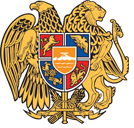 